УтверждаюГлава городского поселения Хорлово________________ А.М.ПокровскийОтчет о работе Подростково-молодёжного клуба «Новое поколение»за      2015 год Информация об учреждении по работе с молодёжьюМуниципальное Бюджетное учреждение «Подростково-молодёжный клуб «Новое поколение» городского поселения Хорлово  (далее МБУ «ПМК «Новое поколение» г. п. Хорлово)  является некоммерческой организацией, созданной в соответствии с     постановлением Администрации городского поселения Хорлово и является муниципальным бюджетным учреждением  с правом оперативного управления имуществом.   МБУ ПМК «Новое поколение» действует на основании Устава учреждения, является юридическим лицом, имеет самостоятельный баланс, имущество лицевые счета и печать.Учреждение выполняет работу по оказанию услуг по обеспечению реализации полномочий органов местного самоуправления и исполнительной власти городского поселения Хорлово в сфере молодёжной политики.Основными видами деятельности учреждения являются: организация культурно-досуговых мероприятий  для подростков и молодёжи, профилактика правонарушений в молодёжной среде, организация работы волонтёрского движения, занятости подростков, гражданско-патриотическое воспитание, пропаганда спорта и здорового образа жизни среди молодёжи, социализация подростков и молодёжи и вовлечение в общественно-полезную деятельность, работа с молодыми семьями , что  и определенно в выполнении муниципального  задания, предусмотренного Уставом учрежденияОбщие показателиВ     2015 году  Подростково-молодёжный клуб «Новое поколение» осуществлял свою работу по следующим направлениям и в соответствии с муниципальным заданием на 2015 год: 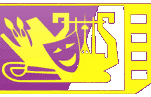 За отчётный период с января по декабрь месяц было проведено 68 мероприятий согласно муниципальному заданию.   Ежедневно с 14.00 до 20.00 работал тренажёрный зал, игровой зал и компьютерный, проходили групповые занятия, согласно расписания. Разовое посещение составило 6765 человек и 7128 человек посетили мероприятия проводимые клубом. В 10 клубных формированиях и объединениях занималось 159 человек, что составляет 6291  посещений за год. Общее количество посещений – 20184. Средняя посещаемость клуба в день составляет : разовых - 37 человек, общее – 55,3  человек.. 57% -  подростки до 16 лет- 11505 человек, 33% - молодёжь в возрасте 16-24 лет- 6600 человек и 10% молодёжь 24-35 лет – 2018 человек. Общее количество муниципальных услуг оказанных учреждением за    2015 год  составило 33684               ( включая  выпуск газеты – 13500)Статистика: Посещаемость по месяцам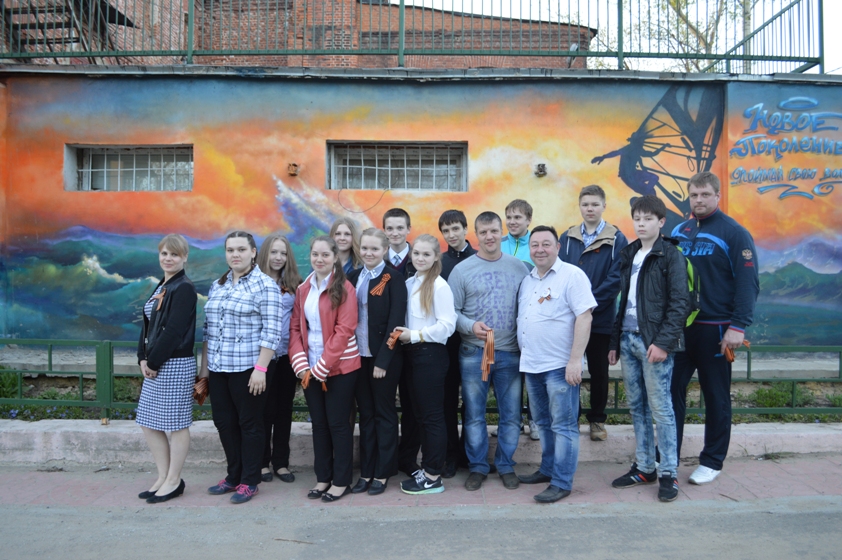 Направления деятельности клуба и проведённые мероприятия.1.Воспитание у молодежи патриотизма и гражданственности, уважения к культурному наследию, истории, традициям своего края, людям старшего поколения. 2.Формирование духовной и нравственной культуры и здорового образа жизни молодежи.  3. Профилактика и предупреждение правонарушений среди подростков4.Трудовое воспитание, развитие экологического и волонтёрского движения.5. Организация досуга и массового отдыха молодежи.6. Работа с молодыми семьями7. Участие в конкурсах и фестивалях8. Информационно-методическая работа и создание социальной рекламы для молодёжи 9. Финансово-экономическая и административно-хозяйственная работа2015 год  – год 70-летия  Победы  и   особое внимание в работе клуба уделялось мероприятиям по воспитанию у молодёжи патриотизма и гражданственности, уважения к культурному наследию, истории, традициям своего края, людям старшего поколения.  За отчётный период в клубе были проведены следующие мероприятия:- Творческий конкурс  газеты «Наша жизнь» на лучший материал, стихотворение, рассказ, посвящённый 70-летию Победы. Конкурс проходил с марта  по май  месяц. Лучшие материалы публиковались ежемесячно в газете.  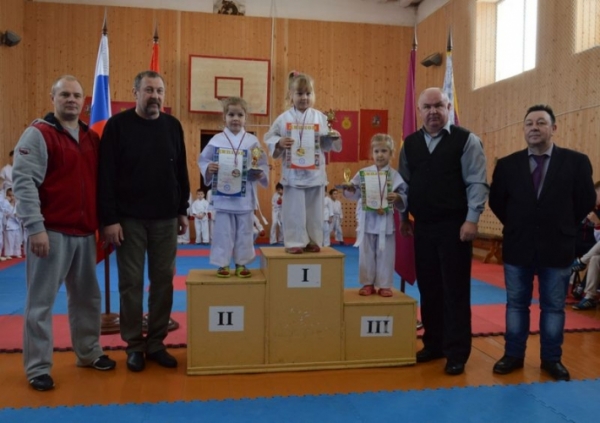  25 января в посёлке Фосфоритный городского поселения Хорлово прошло открытое первенство по карате на Кубок главы г.п. Хорлово «Памяти Героя Советского Союза Карпова Виктора Ефимовича».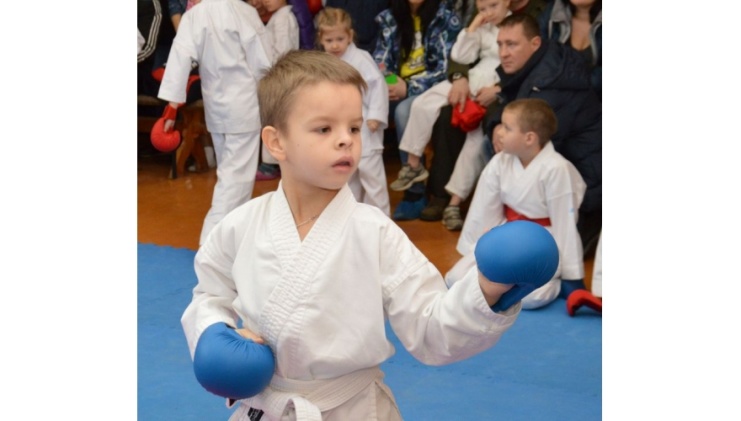 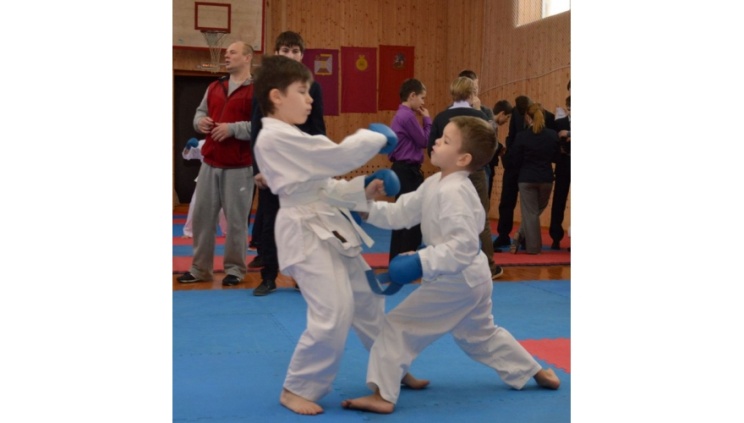 Непосредственным организатором и учредителем Кубка стал Подростково-молодёжный клуб «Новое поколение», который подготовил награды юным спортсменам, разработал положение и занимался всеми организационными вопросами. Большой вклад в проведение турнира также внёс и Центр внешкольной работы «Досуг» п. Фосфоритный. Творческие коллективы Центра подготовили церемонию открытия и творческие номера, которыми заполняли паузы между турнирными боями. 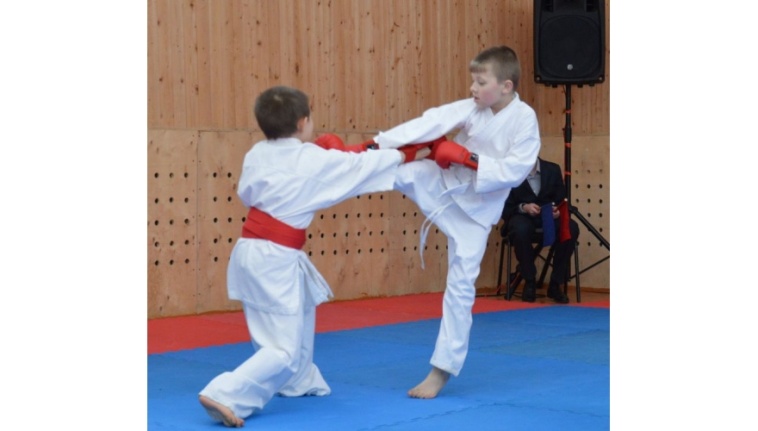 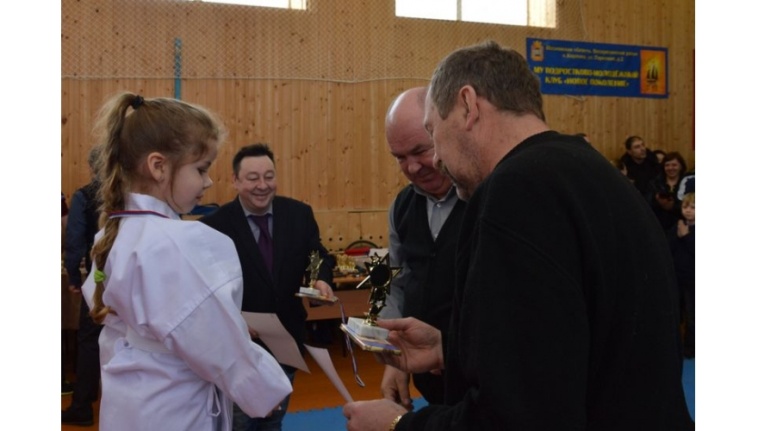    Традиционно в Подростково-молодёжном клубе «Новое поколение» ежегодно проходит военно-спортивная игра «Я защитник Отечества».Три команды воспитанников клуба боролись за главный приз. Победу одержала команда «Снайпер», а команды «Рыцари» и «Чертята» соответственно – второе и третье. Кроме этого в личном первенстве специальные призы получили – Нуштаев Павел за самую оперативную и лучшую установку туристической палатки, а Алексеева Дарья и Тарасовская Виктория – за лучшую организацию полевой кухни. 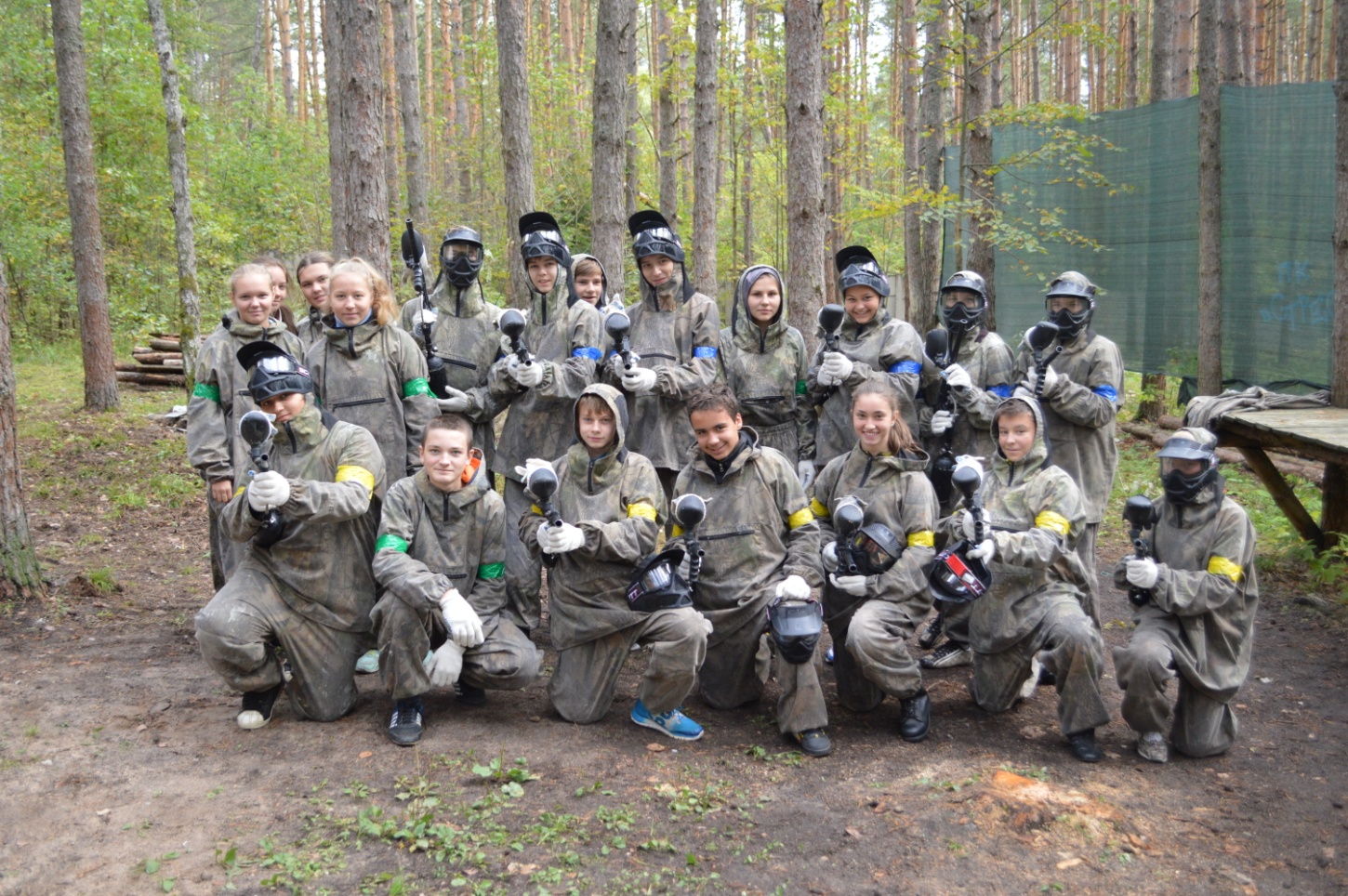 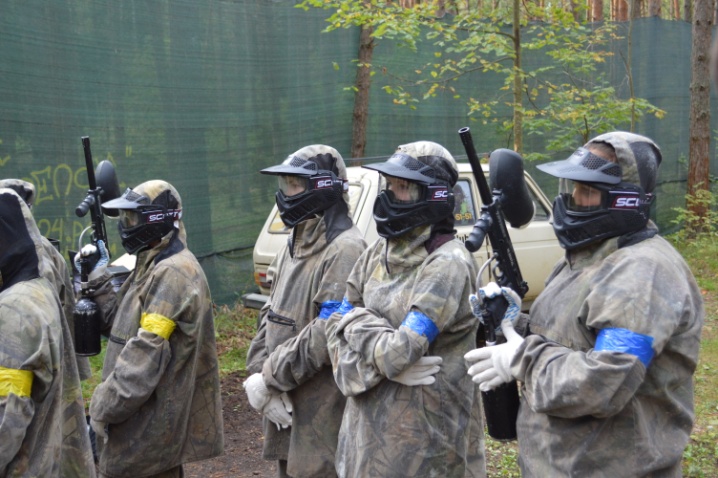 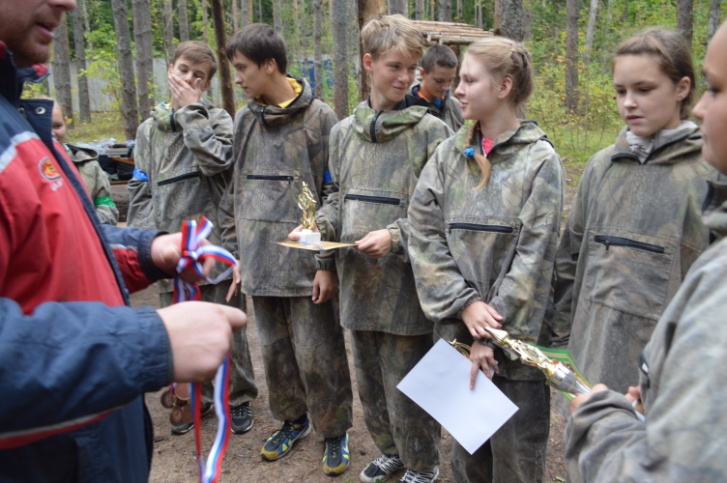 Дымок над костром, гречневая каша после напряжённых соревнований, призы победителям – что может быть лучше ? 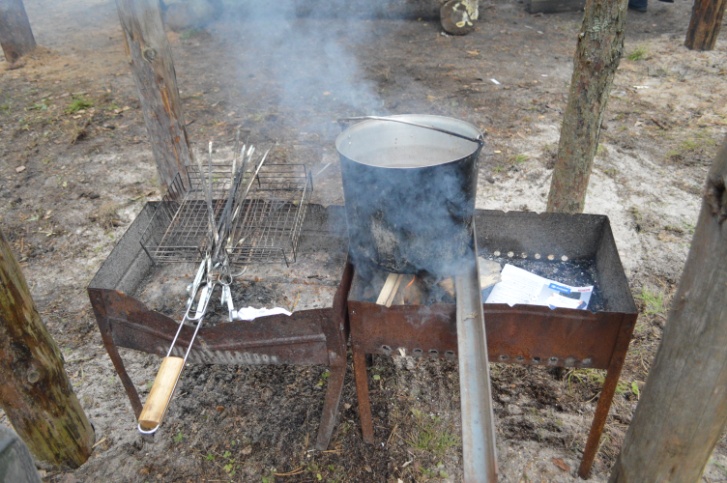 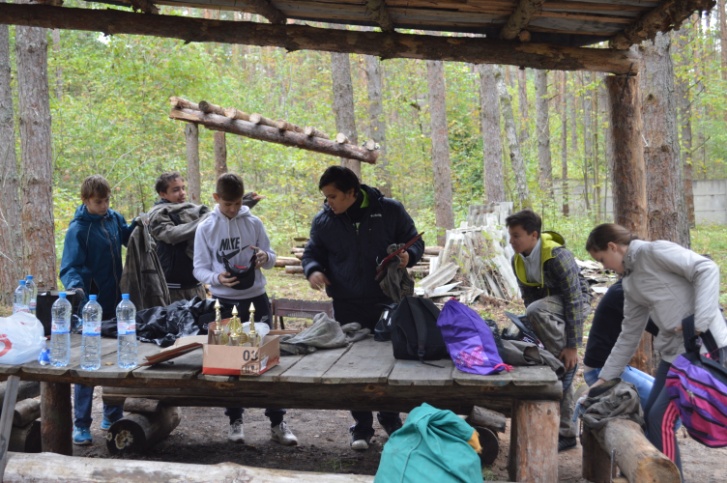  5 мая  прошла традиционная  легкоатлетическая  "Эстафета Победы" среди учащихся.Как обычно эстафету гостеприимно  принимала МОУ СОШ 12. В этот день к ребятам в гости пришли воспитанники Хорловской коррекционной школы интерната и МОУ СОШ 14, что в п. Фосфоритный. Это большое спортивное мероприятие  традиционно готовится всеми учреждениями  нашего поселения. Школа-интернат разрабатывает маршрут эстафеты и медицинское обеспечение, 12 школа готовит чаепитие и проводит митинг, Подростково-молодёжный клуб "Новое поколение" обеспечивает награды- медали и кубки.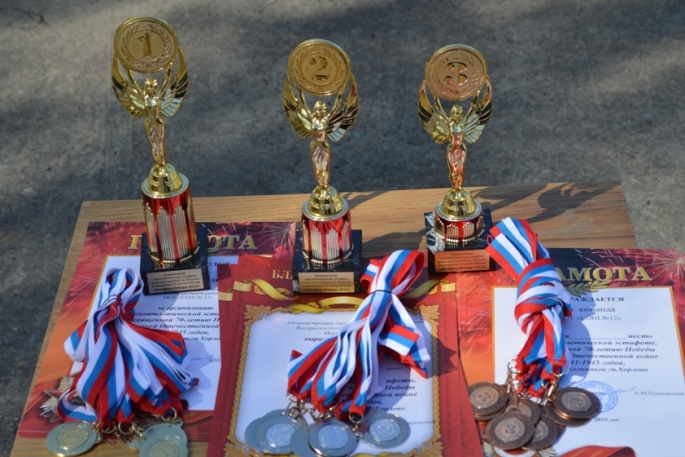 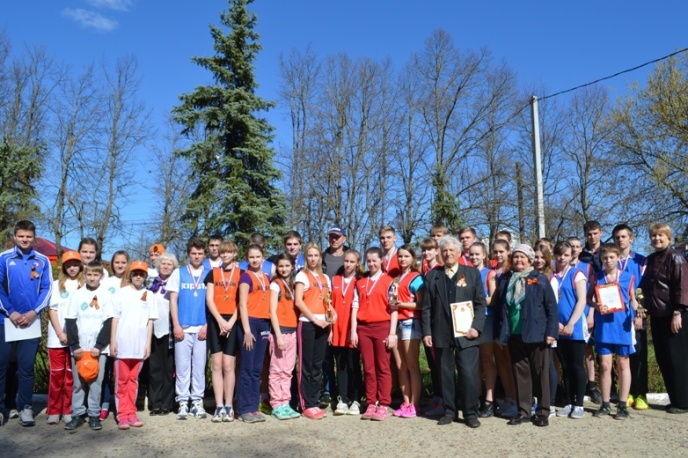 И как всегда в гости к нашим ребятам в этот день приходят ветераны, которые дают старт эстафете. В этом году старт дала наш председатель совета ветеранов -  Мамаева В.А. 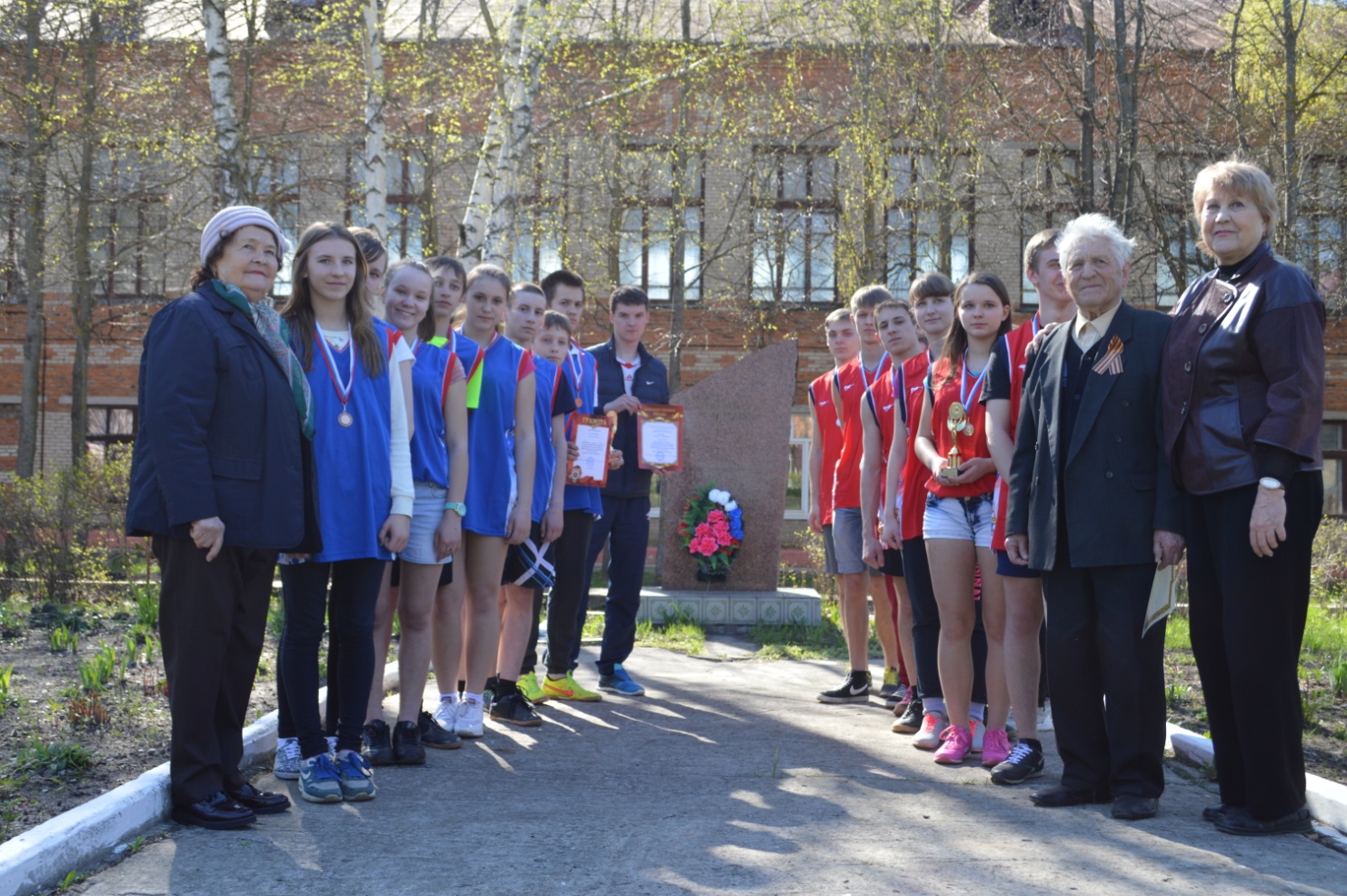   6 мая в Хорлово стартовала акция "Поздравь ветерана", организованная Подростково-молодёжном клубом "Новое поколение". 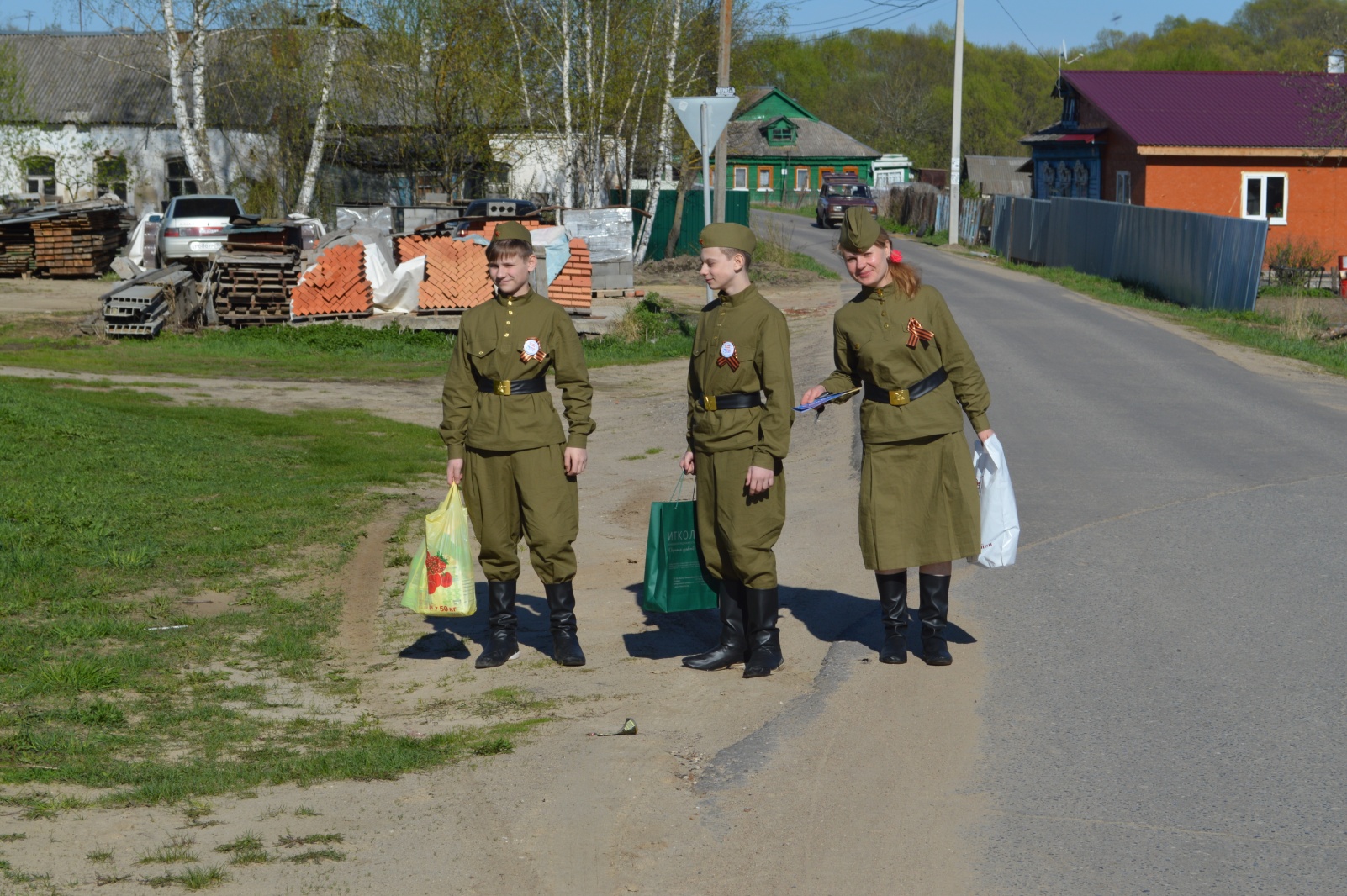 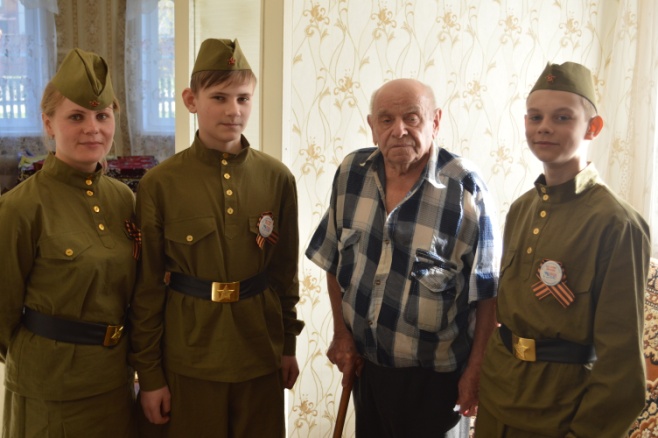 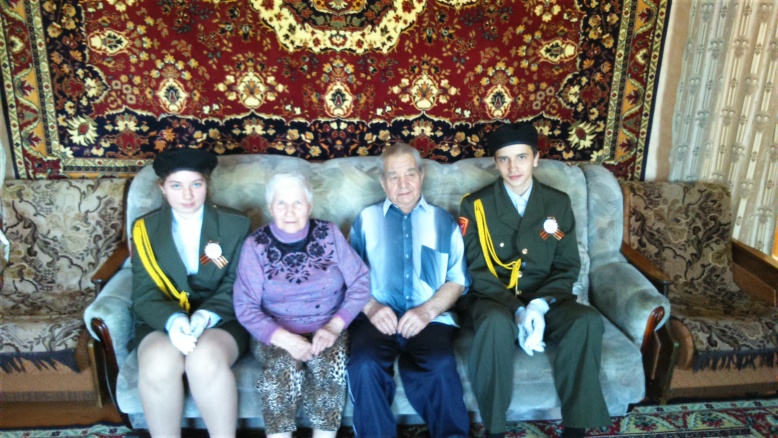 Волонтёры клуба и ребята из молодёжного фольклорного театра "Вечёрка" вручали подарки и поздравления нашим ветеранам. В этот день для ветеранов было приготовлено много подарков, и от   депутата   областной Думы Аксакова Е.В., и от Главы городского поселения Хорлово Покровского А.М и от нашего подросткового клуба. Ветеранам вручили продуктовые наборы, наборы бытовой химии и чайные пары. А также наши ребята, учащиеся 7 класса  МОУ СОШ 12 подготовили и  вручили "Письма Победы" и поэтические поздравления -  ветеранам читали стихотворения о войне. В этот же день  волонтёры нашего клуба  провели трудовую акцию по уборке парка и  территории вокруг сцены в связи с подготовкой к праздничным мероприятиям 9 мая. 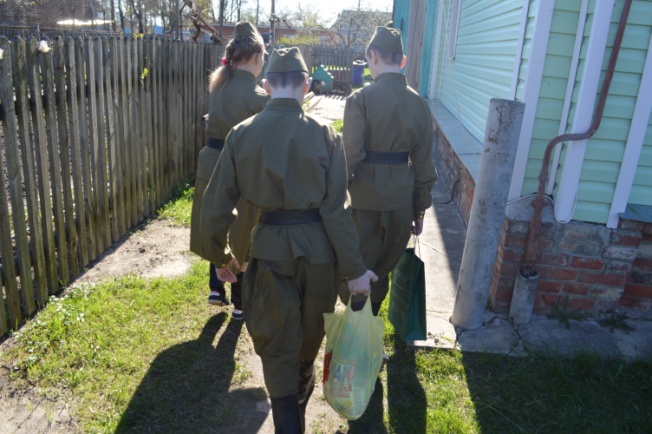 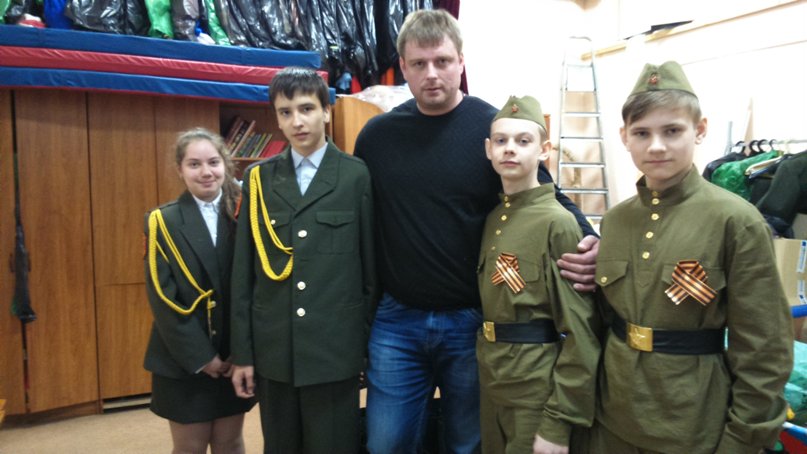 8 мая волонтёры  Подростково-молодёжного клуба «Новое поколение» провели традиционную акцию «Георгиевская лента» более 500 ленточек было вручено жителям и гостям городского поселения Хорлово пришедшим к Дому культуры на празднование Дня Победы 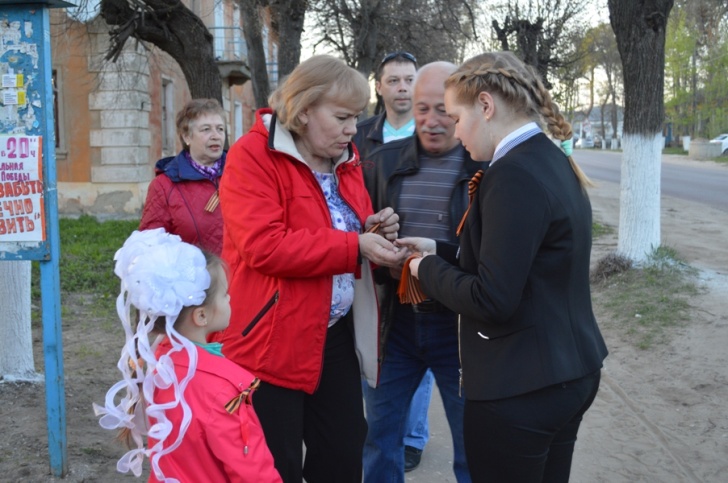 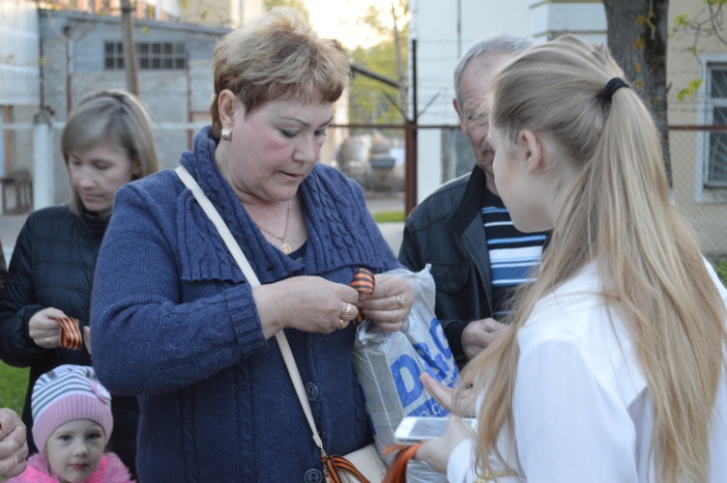 В этот же вечер ребята из молодёжного фольклорного театра «Вечёрка» представили свою литературно-музыкальную композицию посвящённую Дню Победы. После чего все дружно присоединились к факельному шествию и акции «Бессмертный полк», которую проводили учащиеся МОУ СОШ 12. 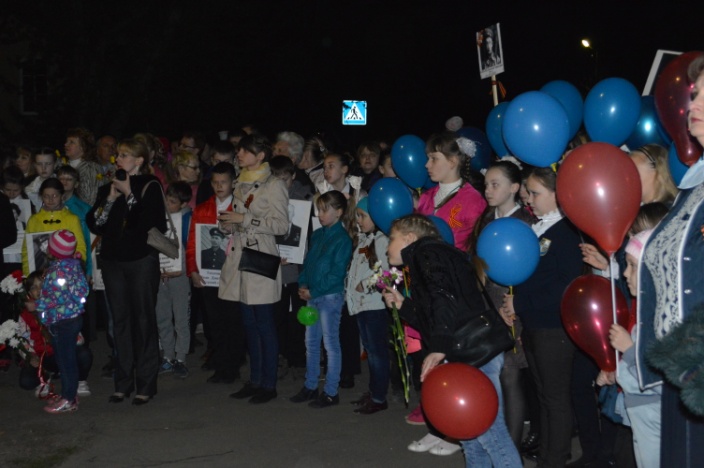 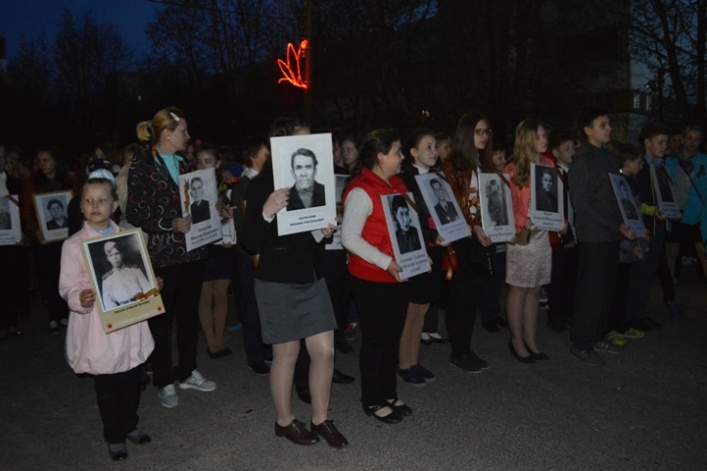 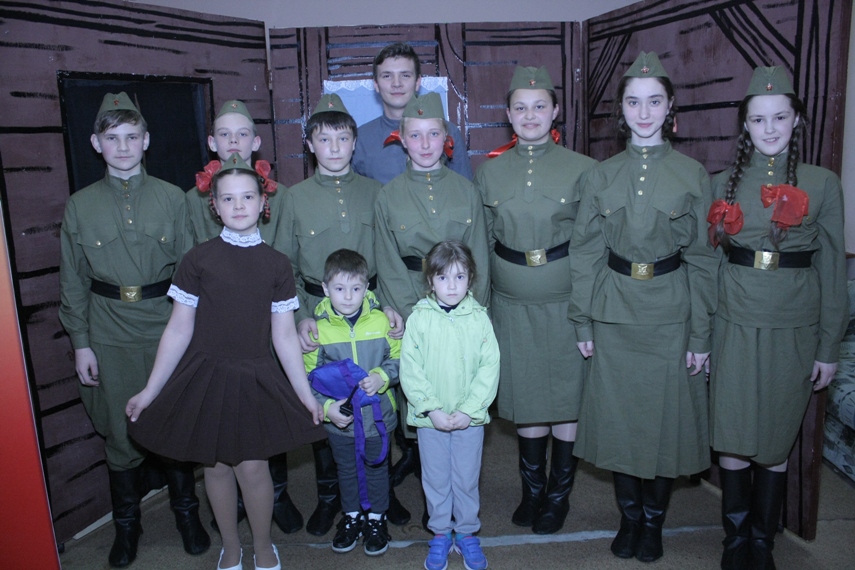 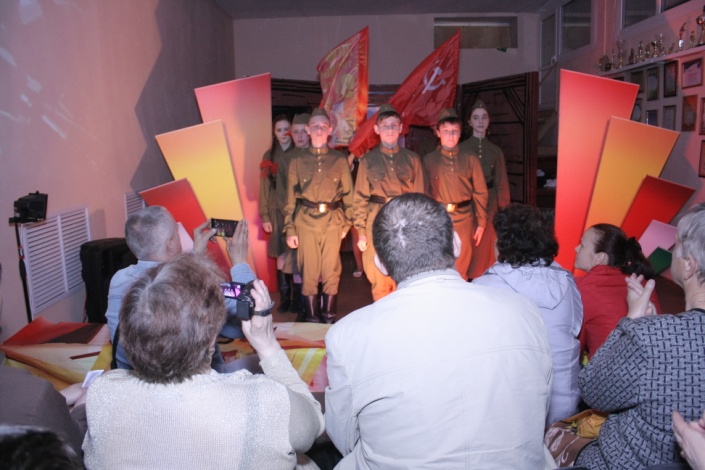 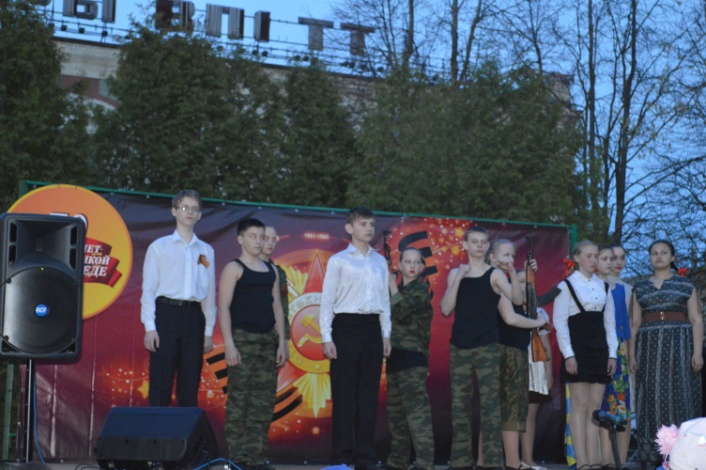 4 мая в клубе прошла молодёжная акция «Письмо Победы»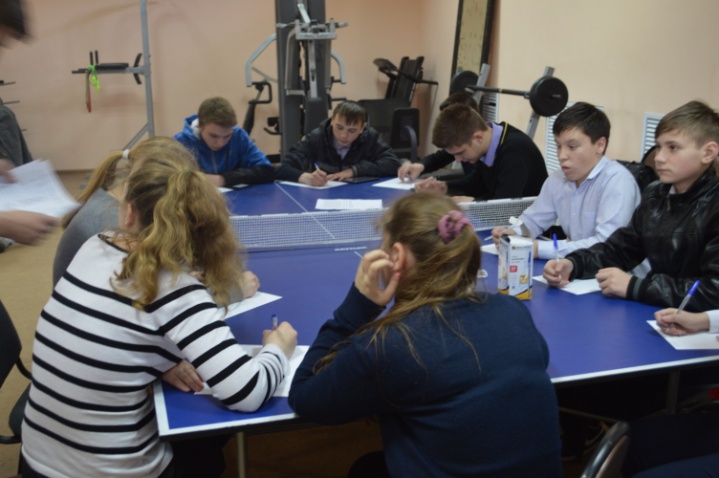 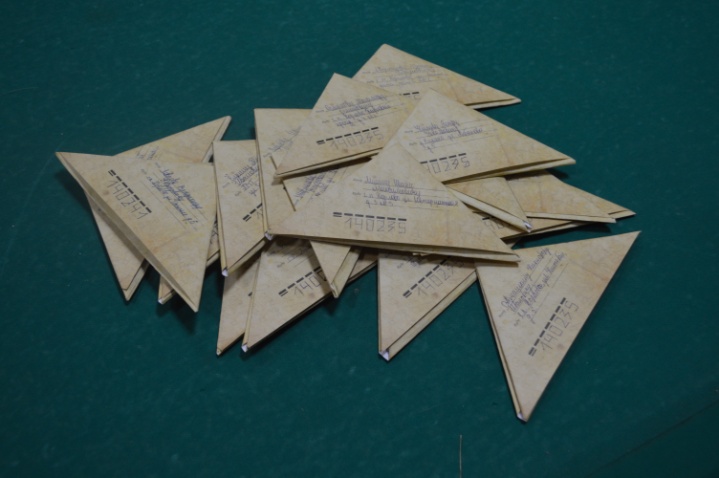 - клуб оказал помощь в проведении факельного шествия, посвящённого  70-й годовщине Победы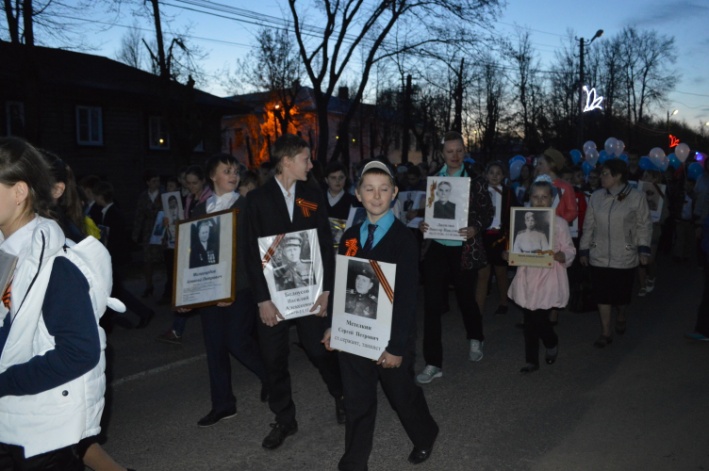 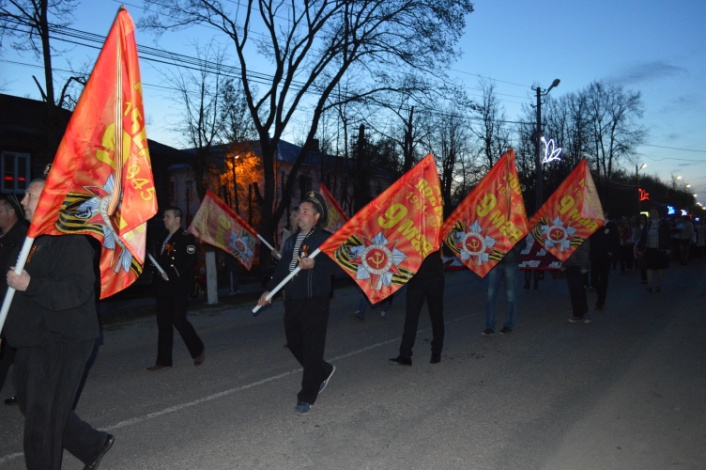 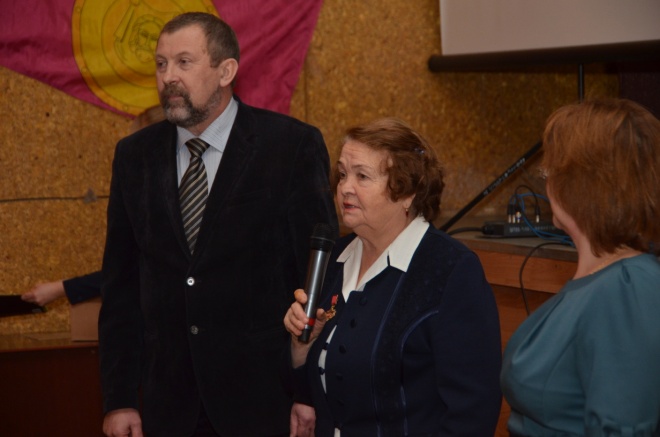 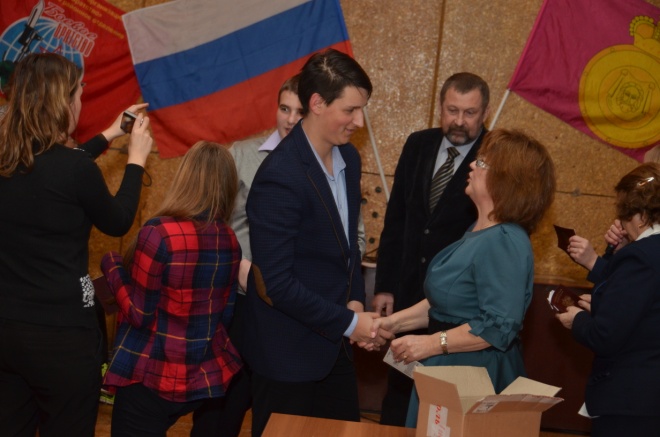 11 декабря в канун Дня Конституции России Подростково-молодёжный клуб «Новое поколение» провёл традиционную акцию «Я гражданин России» .В Доме культуры Хорлово собрались учащиеся школ №№ 12 и 14, которым исполнилось 14 лет. Им всем были вручены паспорта и подарки. В этот день заместитель директора Гурбанова А.В. подготовила программу и видеосюжет о Конституции России, в гости к ребятам пришли Глава городского поселения Хорлово – Покровский А.М. и Председатели совета ветеранов Хорлово и Фосфоритного – Мамаева В.А. и Помазкова Н.Г. Они пожелали ребятам быть достойными гражданами своей Родины и с честью нести имя гражданина России.В клубе действуют различные подростковые объединения по интересам.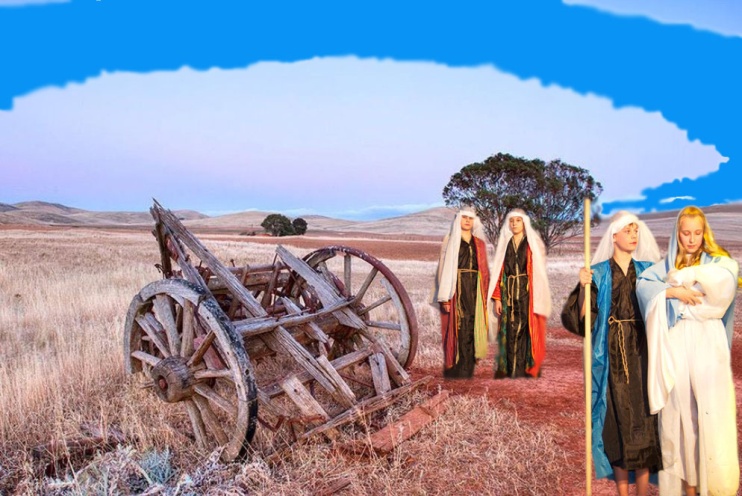 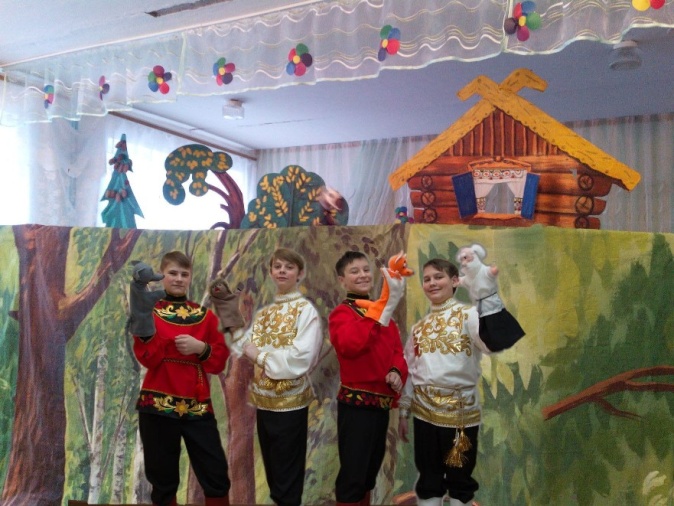 Молодёжный фольклорный театр «Вёчёрка» Художественный руководитель – Ермишин Илья. Коллектив участвует во всех поселковых мероприятиях и пользуется заслуженной любовью жителей. В коллективе занимается более 20 ребят.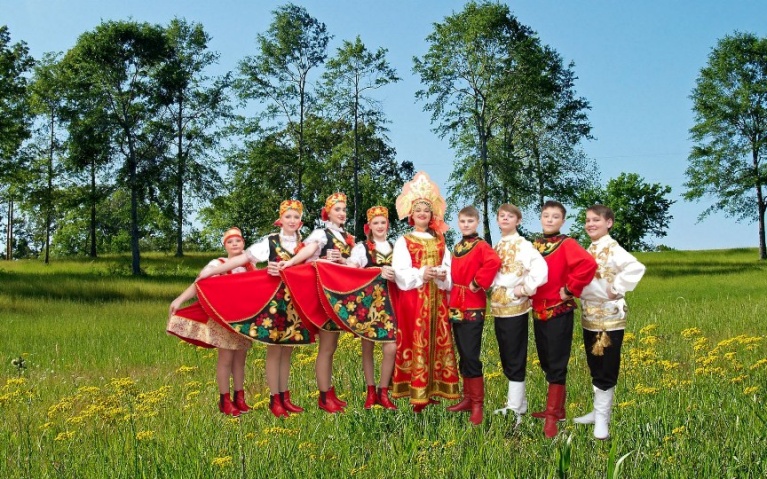 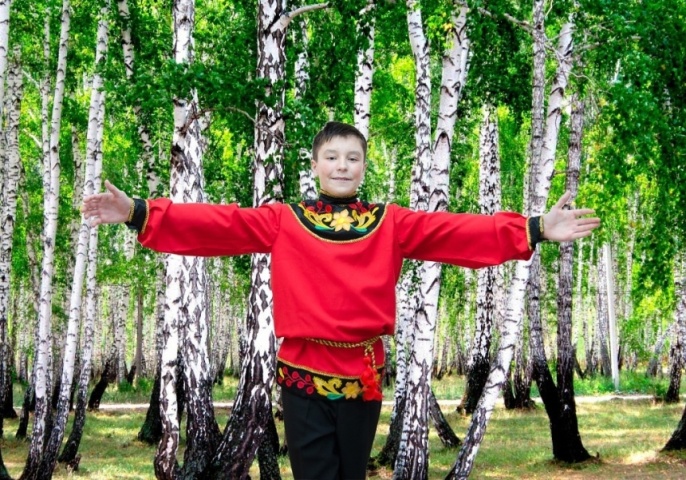 25 февраля  на спортивно-игровой площадке Подростково-молодёжного клуба «Новое поколение» прошли «Богатырские игры» среди старшеклассников посвящённые Дню Защитника Отечества. Команды 10-х и 11-х классов боролись за «руку и сердце»  Василисы Прекрасной.Весёлые и задорные эстафеты прошли быстро и незаметно, а победила , как в таких случаях бывает – дружба.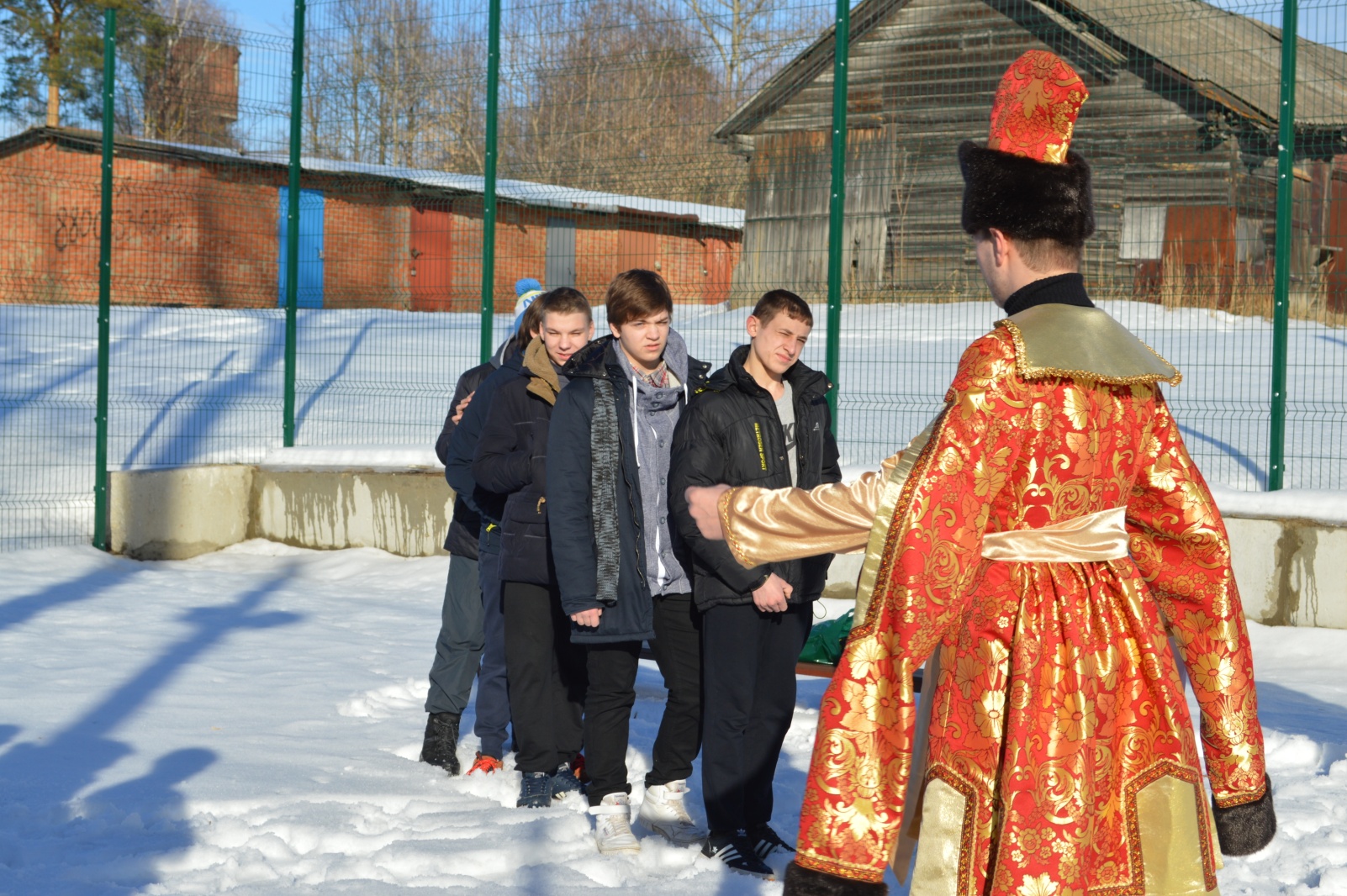 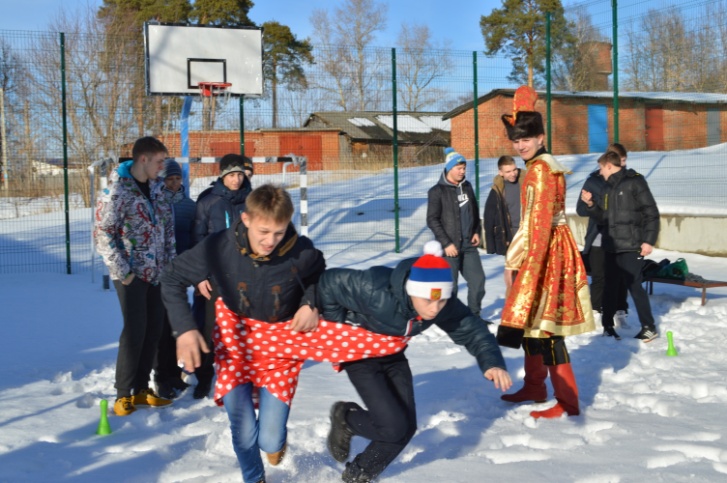 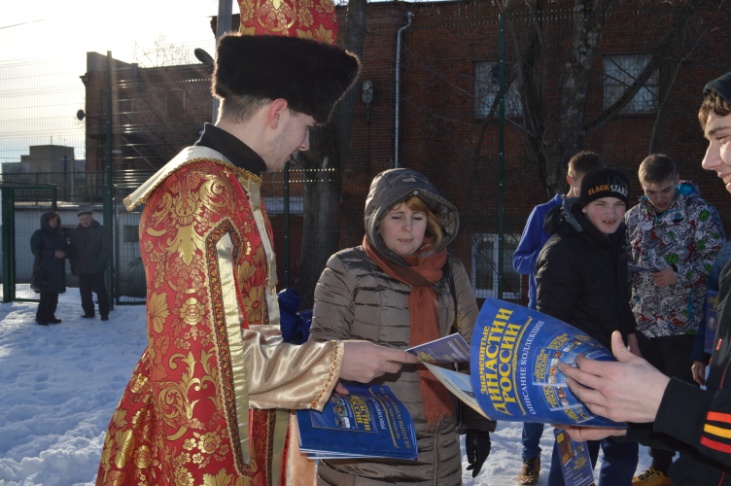 Подростково-молодёжный клуб "Новое поколение" совместно с Домом культуры Хорлово 22 февраля  провёл масленичные гуляния на стадионе "Хорлово". Праздник получился ярким, красочным. Для  хорловчан Дом культуры организовал работу полевой кухни с кашей и горячим чаем, увлекательную концертную программу, а наш клуб игровую программу для молодёжи и подростков. 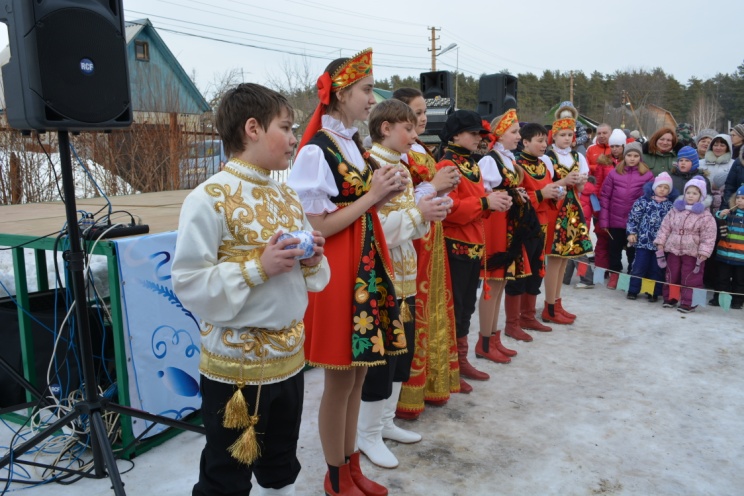 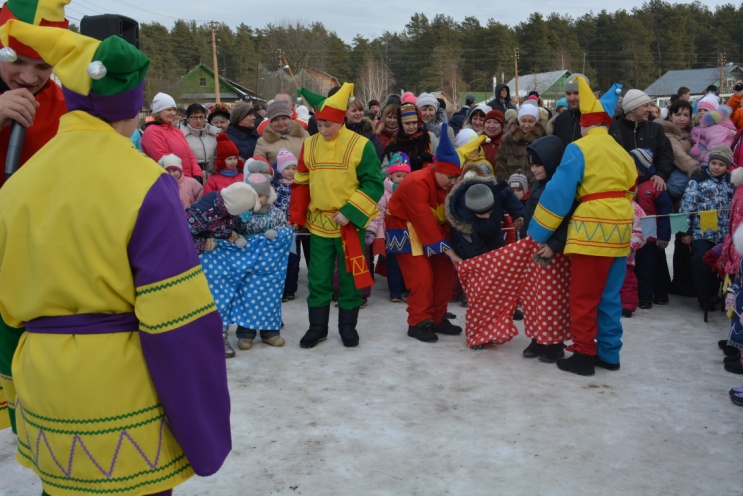 19 апреля на Красную горку ребята пригласили родителей и всех желающих на свою литературно музыкальную постановку , посвящённую Крещению Руси «Как князь Владимир веру выбирал». Воспитанники фольклорного театра под руководством Ильи Ермишина: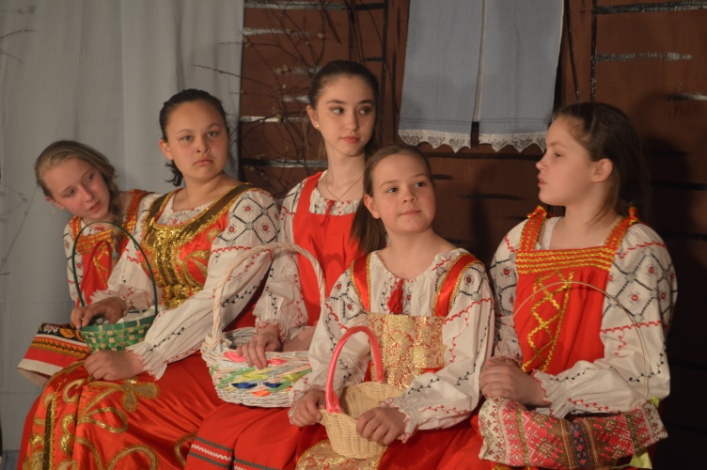 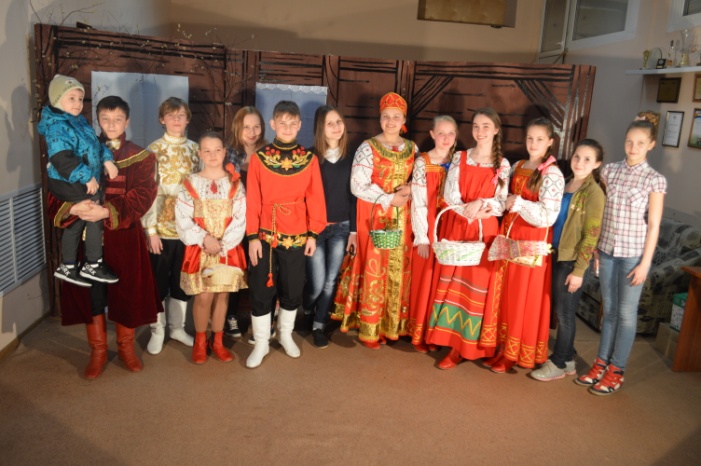 Воробьева Юлия ,Леонова Мария, Сергеева Анастасия, Аристова Арина, Кустова Анастасия , Пугин Павел, Малютин Никита, Гуртов Даниил не только хорошо подготовили и исполнили свои роли, но и помогали создавать декорации. И хотя это только пробные и небольшие постановки, мы верим, что ребят обязательно ждёт большой успех и большие работы. 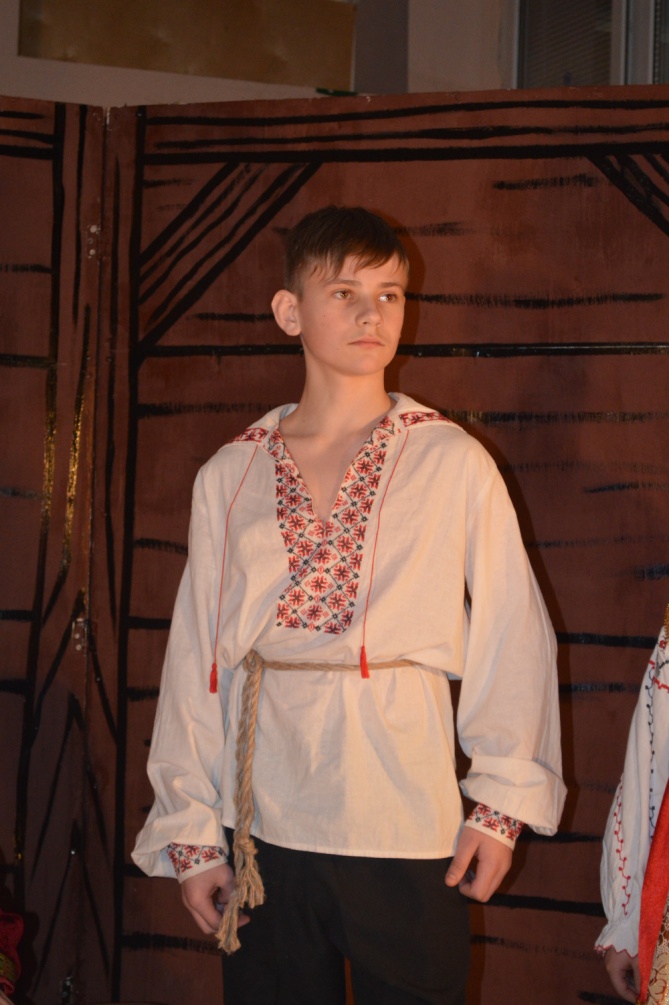 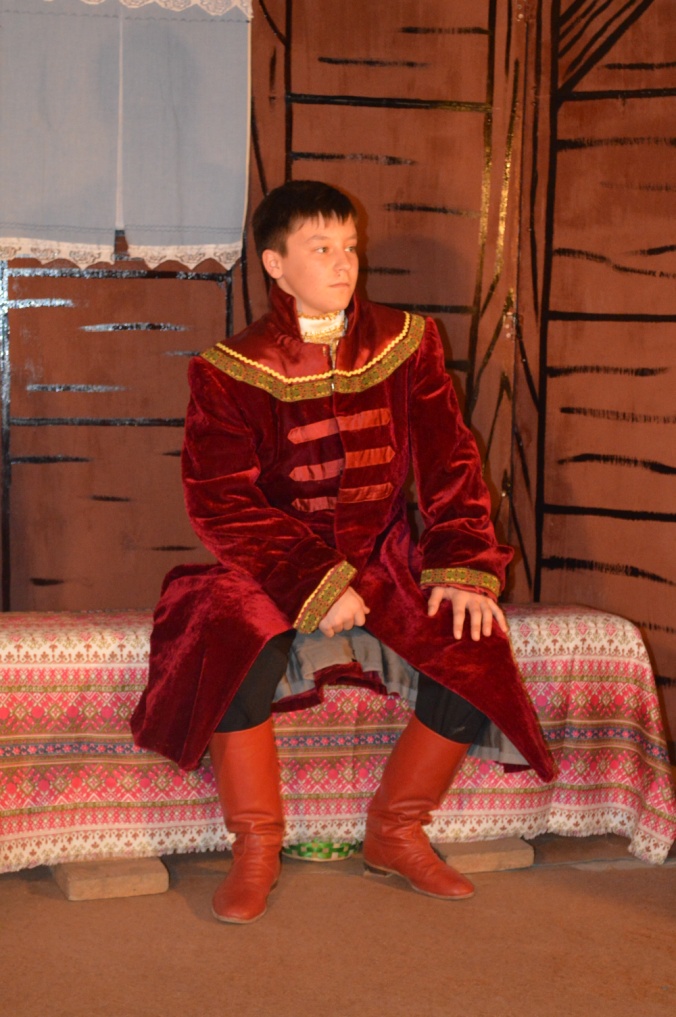  30 мая прошёл традиционный Открытый Кубок Главы Хорлово по футболу среди подростков.Организаторы турнира - Подростково-молодёжный клуб "Новое поколение" и СК "Хорлово"Турнир проходил на стадионе Хорлово.В упорной борьбе  победу одержала команда СК "Хорлово", 2-е место заняла команда СК "Фосфоритный", а третье место досталось команде СК "Горняк". Все команды награждены кубками и медалями.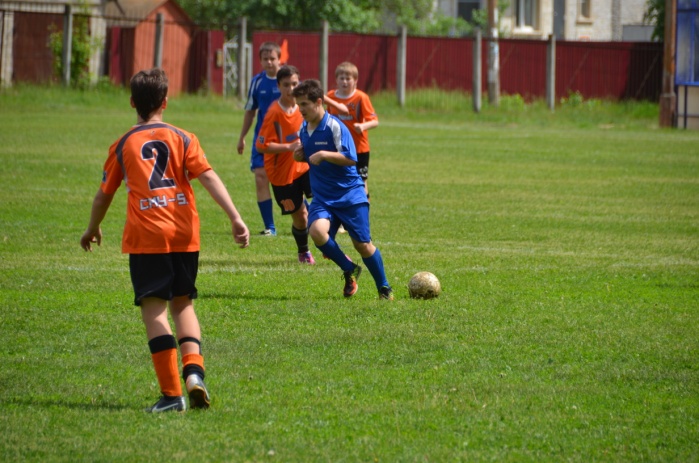 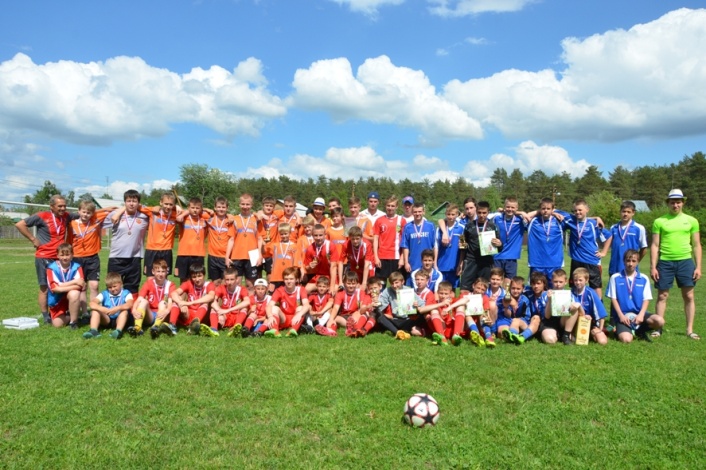 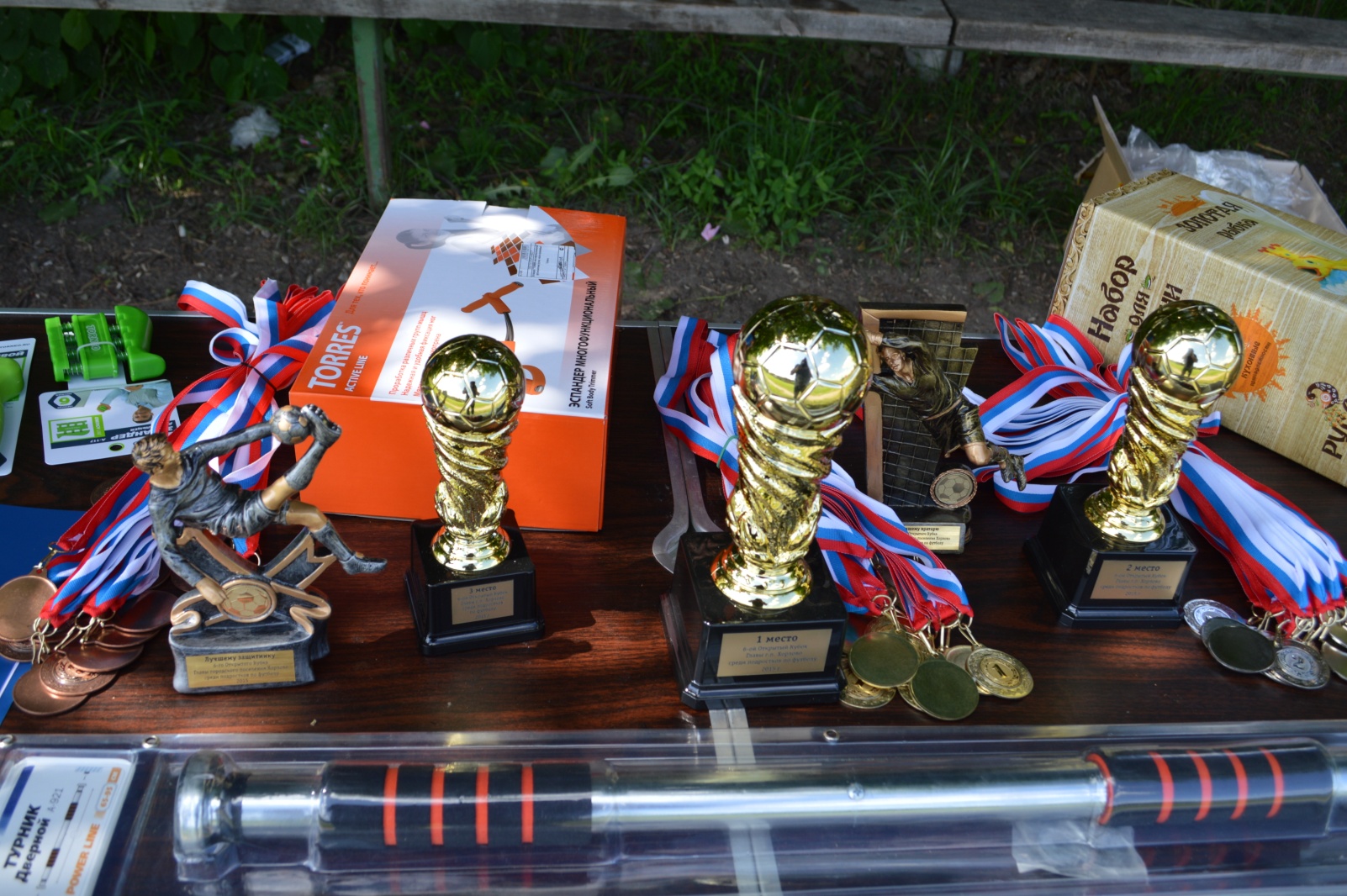 Лучшим нападающим признан Мельников Сергей, лучшим защитником - Жуков Сергей, а лучшим вратарём - Петренко Вячеслав. Все они получили специальные призы.Кроме этого ребятам и тренерам  были вручены разные подарки. А заведующий стадионом Хорлово - Шарапов А.А. подготовил для всех участников ещё и сладкие призы.А Подростково- молодёжный клуб "Новое поколение" , кроме кубков, медалей и призов, вручил ещё и ценные подарки самым юным участникам турнира.Кубок Главы Хорлово по футболу среди подростков - стал уже традиционным и проходит в этом году - 6-й раз.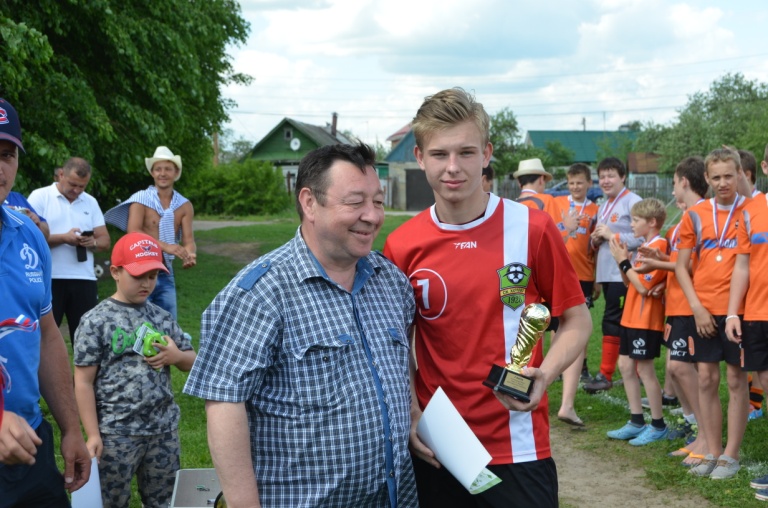 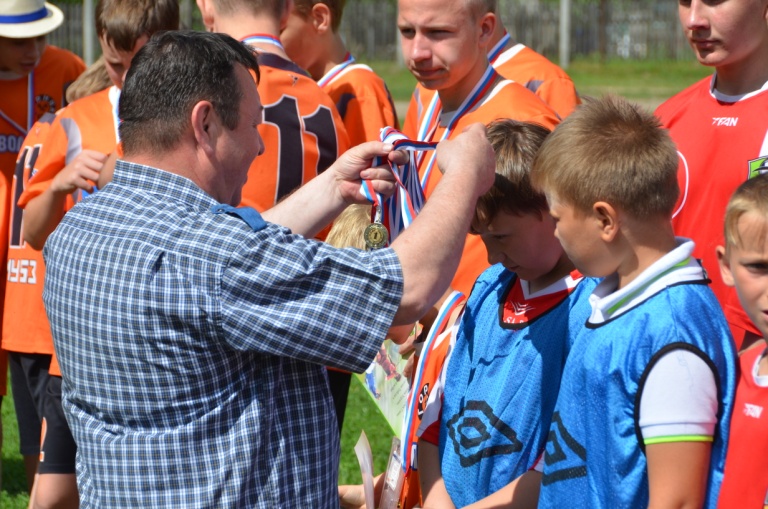  Каждый год победителями становятся разные команды, но одно остаётся неизменным - хорошее настроение, радость на глазах у мальчишек и конечно же дружба разных команд нашего района!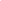   25 сентября в Подростково-молодёжном клубе «Новое поколение» состоялся традиционный сентябрьский круглый стол «Молодёжь и власть» - встреча молодёжи и подростков с Главой городского поселения Хорлово.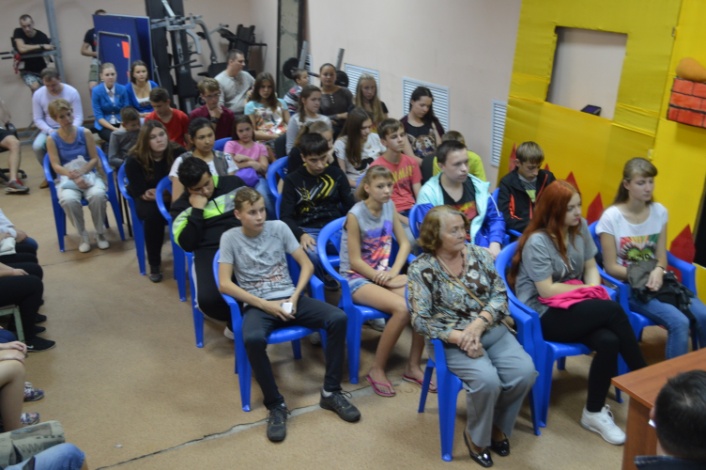 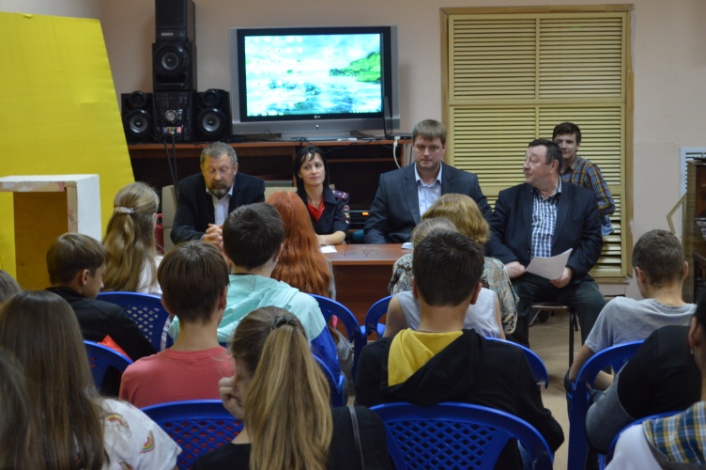 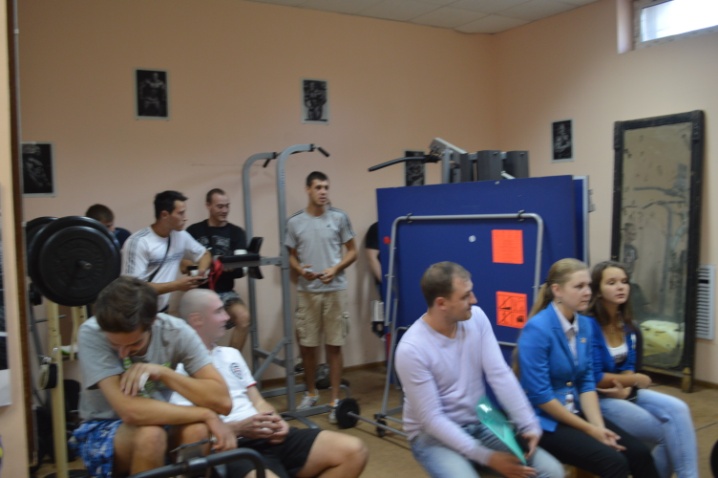 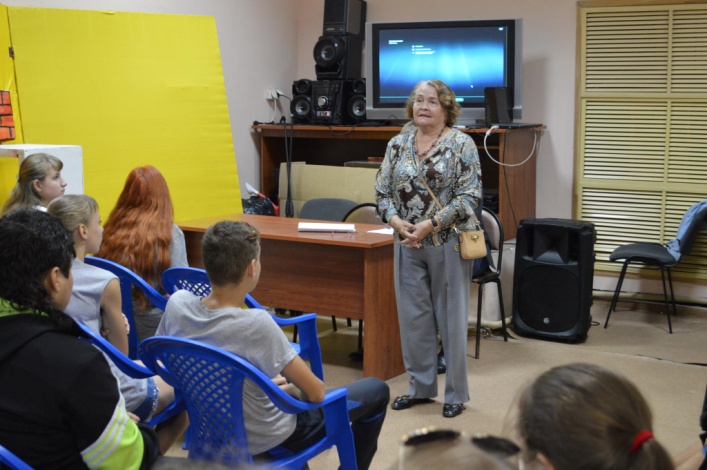 На встречу с Главой пришли учащаяся молодёжь и студенты, работающая молодёжь и молодые семьи. На встрече были подняты вопросы благоустройства Хорлово, ремонта и освещения улиц, работы спортивных площадок и организации досуга. На все вопросы Глава поселения Хорлово Покровский А.Мответил подробно - рассказал, что сделано за 2015 год и что планируется сделать в 2016 году.  24 апреля специалисты нашего клуба приняли участие в проведении единого дня ГО и ЧС , которые прошли в 12 и 14 школах. Гурбанова А.В. и Ермишин И.А. провели спортивно развлекательные эстафеты для младших классов в 14 школе, а Слепынин Ю.В. провёл тренинги и практические занятия для 5- 10 классов в 12 школе по одеванию общевойскового защитного комплекта. В едином дне по гражданской обороне приняло участие свыше 320 человек.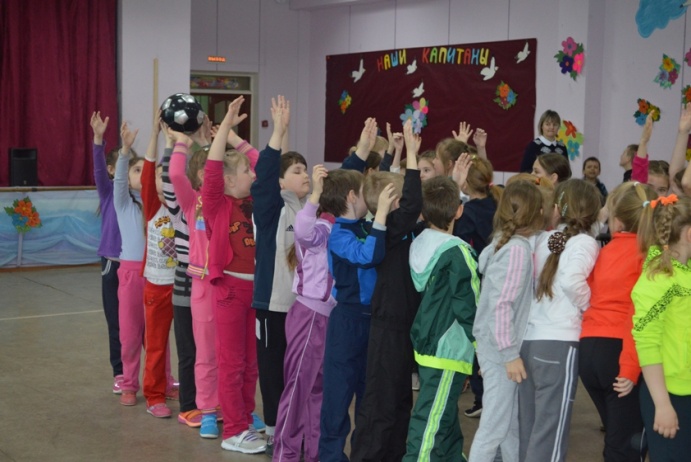 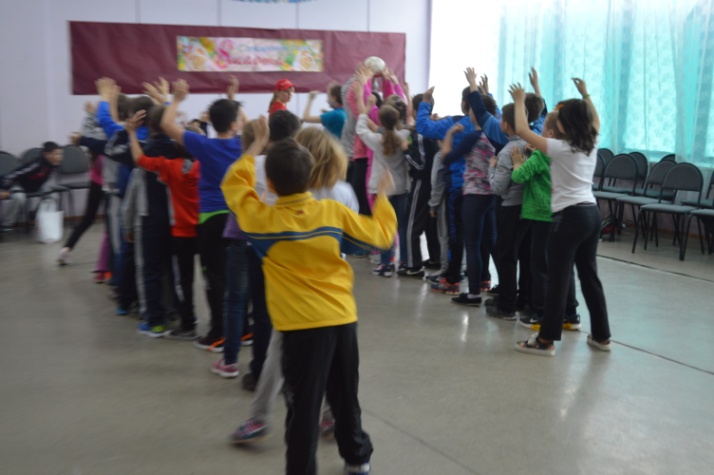 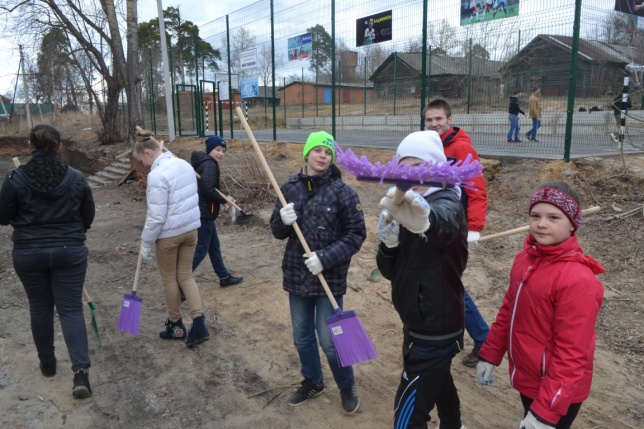 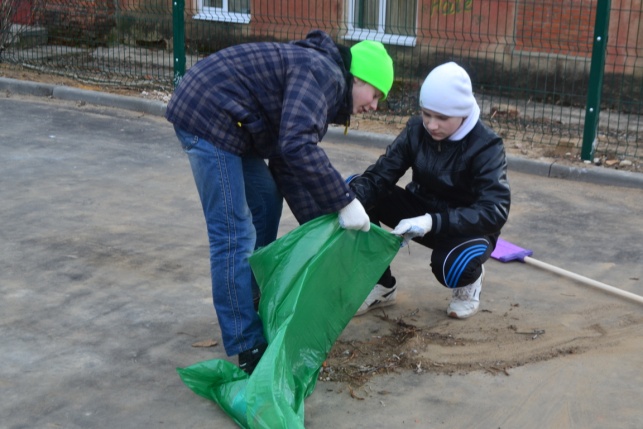 18 апреля в рамках акции, объявленной Губернатором Московской области А.Ю. Воробъёвым «Чистый двор – чистая совесть» волонтёры Подростково-молодёжного клуба городского поселения Хорлово «Новое поколение» провели ещё одну трудовую акцию «Чистый посёлок».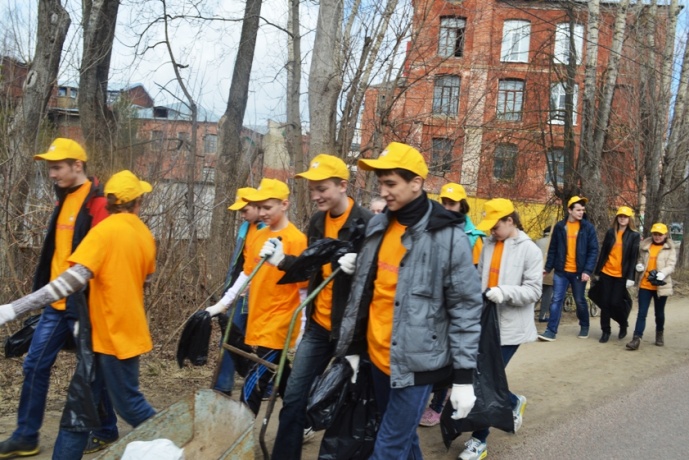 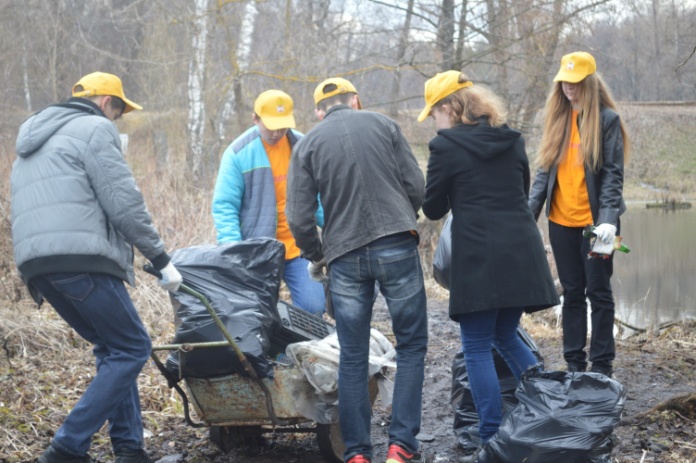 Более 25 ребят вышли на субботник. Они убирали улицу "1-й пятилетки", парк и мусор возле двух общественных колодцев. К волонтёрам присоединились и воспитанники молодёжного фольклорного театра «Вечёрка». Вместе они собрали и вывезли более 60ти мешков с мусором. Это конечно не разовая акция, молодёжь и подростки нашего клуба уже 3-й год шефствуют над парком и постоянно, два раза в неделю, убирают мусор на территории парка. 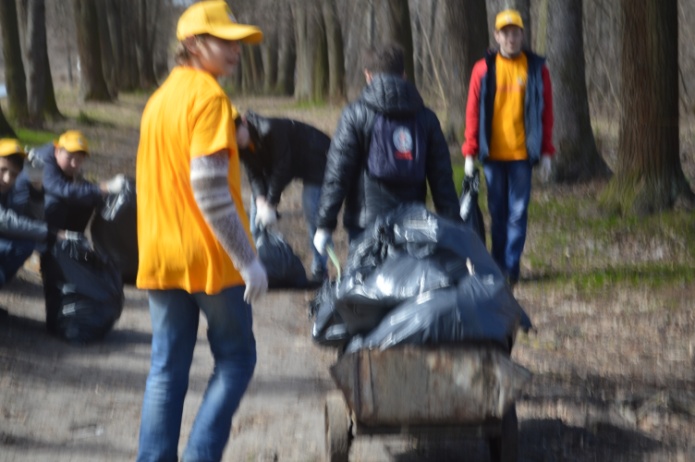 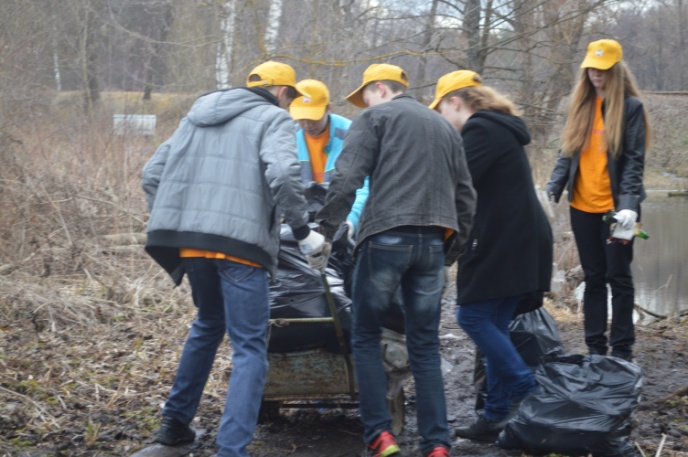 6 и 7 августа, в канун Всероссийского дня физкультурника сотрудники , волонтёры и воспитанники фольклорного театра «Вечёрка» Подростково-молодёжного клуба «Новое поколение» провели «большой генеральный субботник» на нашей спортивной площадке . Этот субботник - поставил точку в строительстве спортивной площадки для подростков и молодёжи нашего поселения. Таким образом мы завершили реализацию проекта «Молодёжи Хорлово доступная спортивная площадка.Вместе меняем облик своего поселения.», реализацию которого мы начали в октябре прошлого года. Этот проект участвует в конкурсе "Наше Подмосковье" в номинации "Облик Подмосковья". 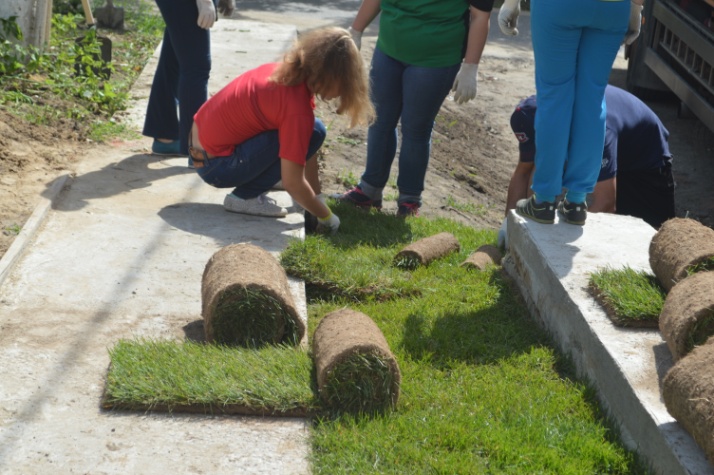 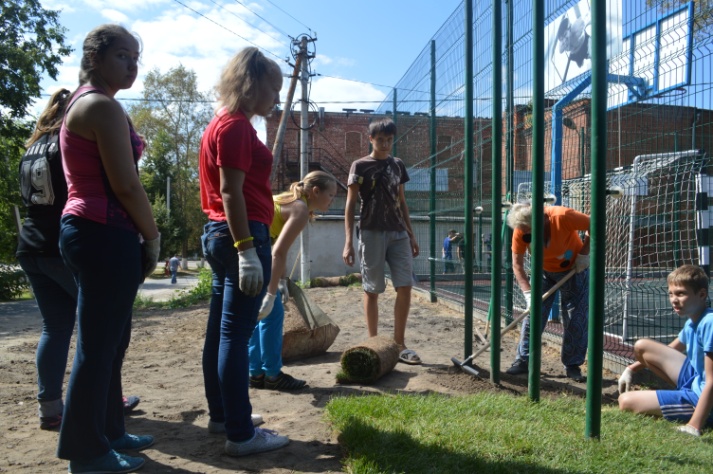 К этому дню готовились заранее, так как все ждали, когда прибудет рулонный газон, чтобы уложить траву и окончательно навести порядок, убрать мусор, накопившийся в ходе строительства площадки. И вот , наконец в 13.00 прибыла машина с долгожданными 6 тоннами рулонного газона( 200 м.кв.). Все ребята работали очень дружно, на планировке, укладке газона и благоустройстве своей спортивной площадки. 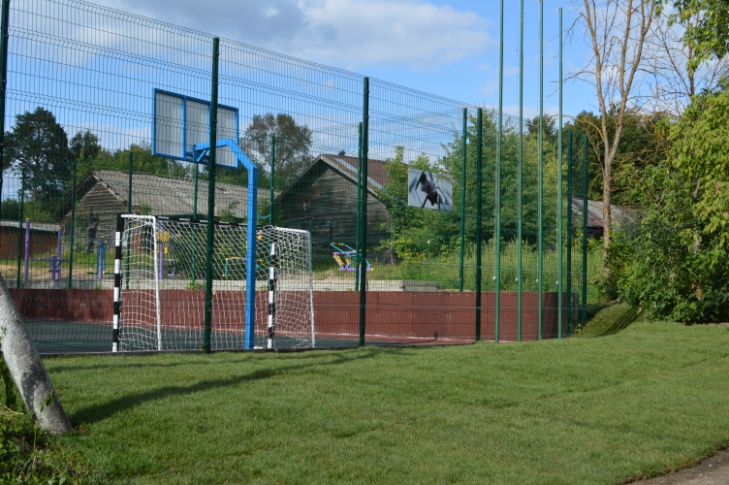 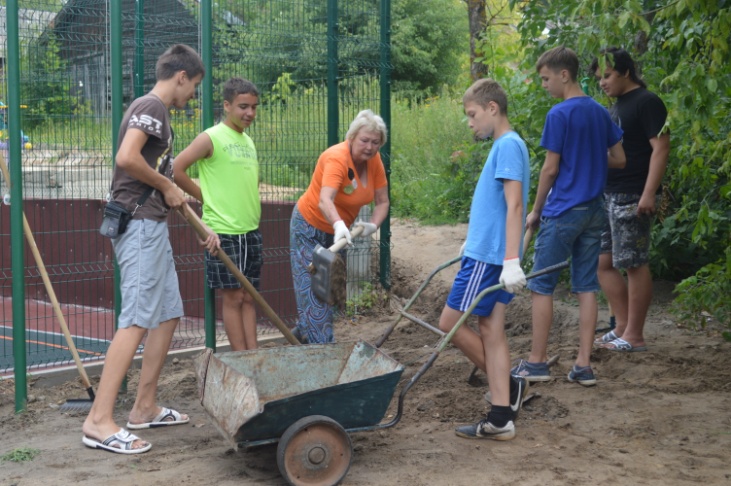 Вечером, по окончанию работ сами ребята оценили результаты своего труда – площадка просто преобразилась! Стала ухоженной и красивой. В субботнике приняло участие более 30 ребят.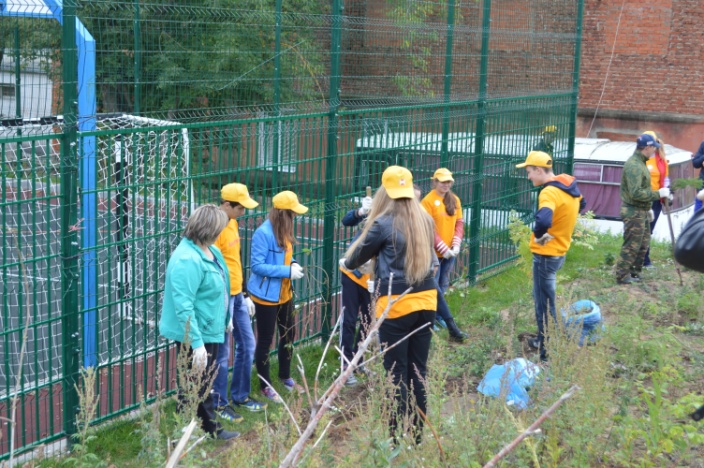 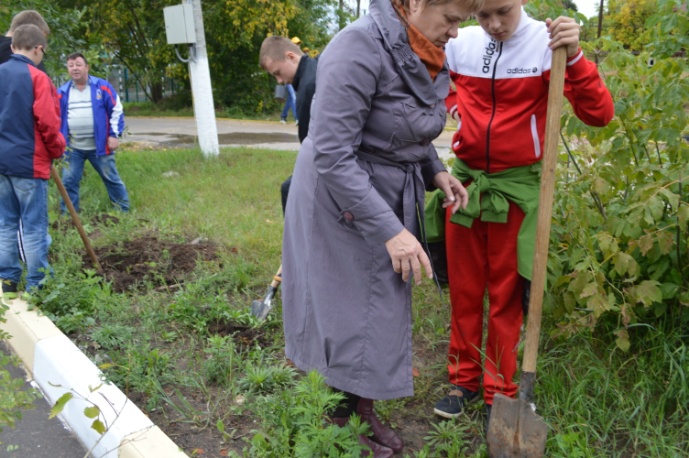  Губернатор Подмосковья Андрей Воробьев обратился к жителям региона с инициативой: помочь лесам Московской области в рамках акции "Посади свое дерево".12 сентября волонтёры и сотрудники Подростково-молодёжного клуба «Новое поколение», учащиеся и педагоги МОУ СОШ 12 и специальной коррекционной школы-интерната г.п. Хорлово приняли участие в акции «Посади своё дерево». Всего в акции приняли участие более 50 человек. В этот день ребята высадили более 60 различных деревьев и кустарников. Основным местом высадки деревьев и кустарников ребята выбрали – недавно открытую спортивную площадку. Вокруг площадки посадили саженцы липы, рябины , елей , а также кустарники сирени, дикого винограда и можжевельника.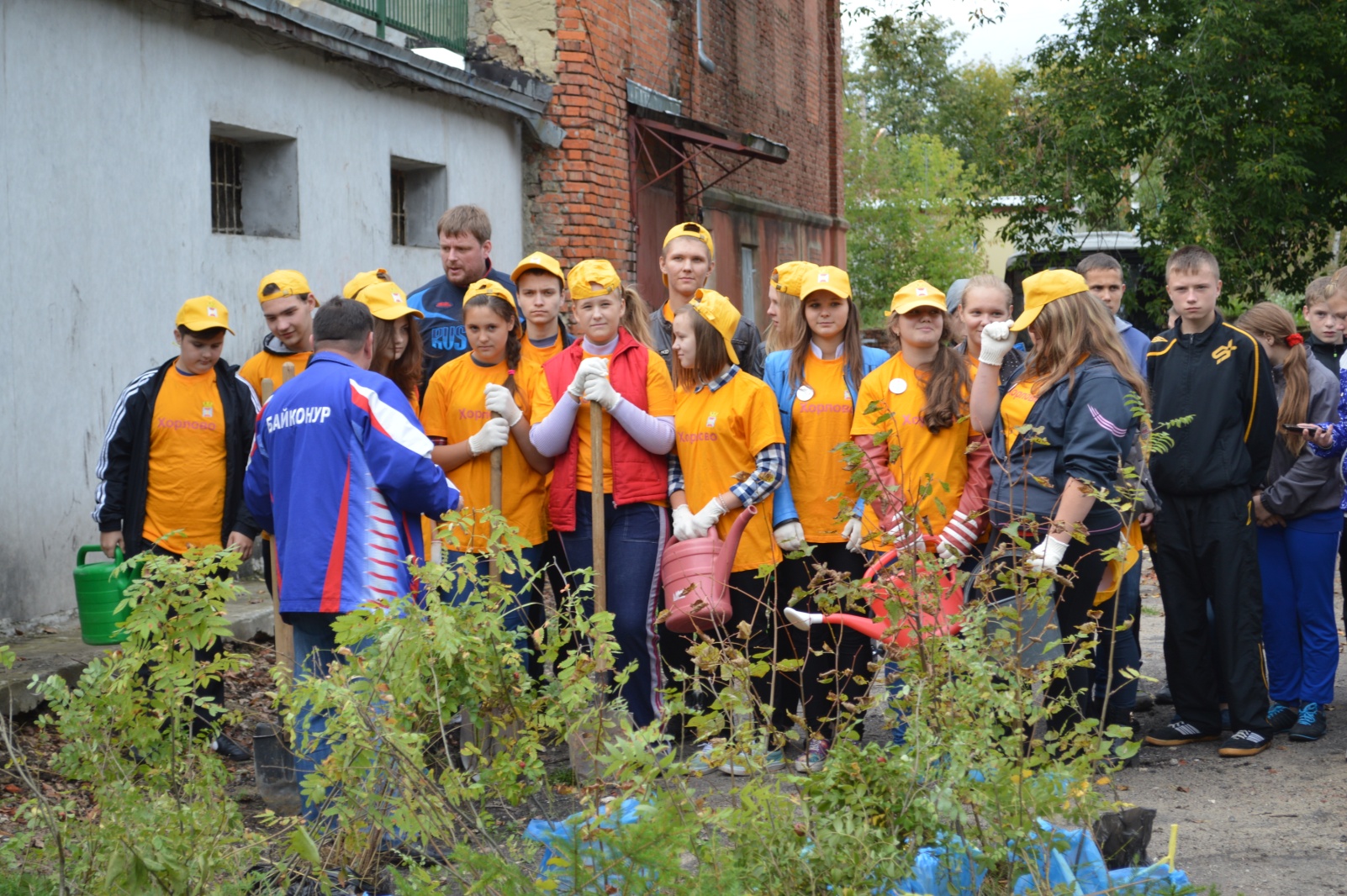 Ещё одно место, где ребята проводили высадку саженцев - гостевая автоплощадка перед домом по улице Парковая 6. Здесь вокруг площадки были высажены кусты мелколистной акации и шиповника, а рядом с игровой площадкой - саженцы рябины и сирени.Подобные акции стали уже доброй традицией среди подростков и молодёжи нашего поселения. И каждый из мальчишек и девчонок через 15-20 лет, пройдя по родному посёлку уже с своими детьми может сказать – «Это дерево посадил я!»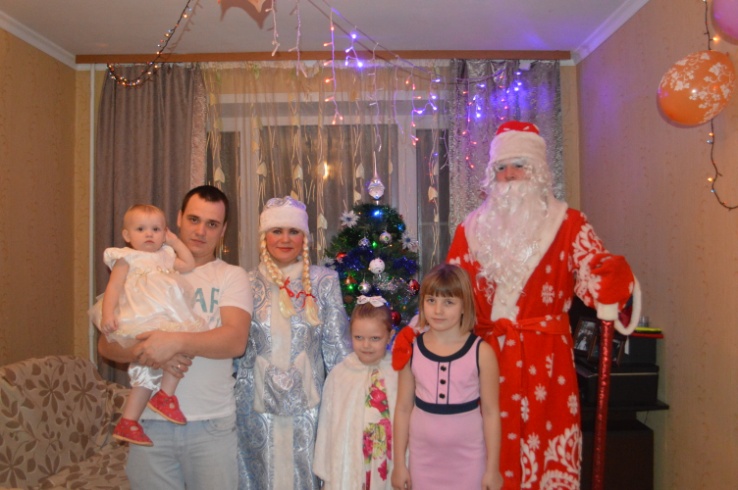 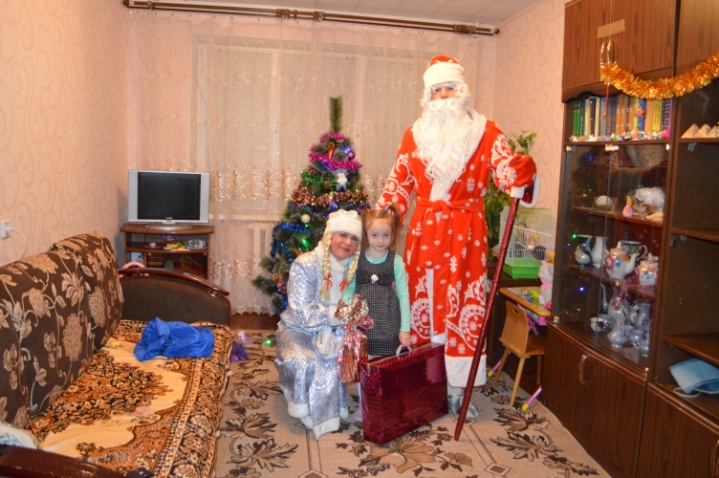 В канун светлого праздника Рождества Христова воспитанники фольклорного театра Подростково- молодёжного клуба "Новое поколение   подготовили представление "Под Рождественской звездой." Тематическое представление посвящено Рождеству Христову. А после представления ребята вместе с родителями пошли колядовать. Жители нашего посёлка с удовольствием встречали подростков и их руководителя - Ермишина Илью. 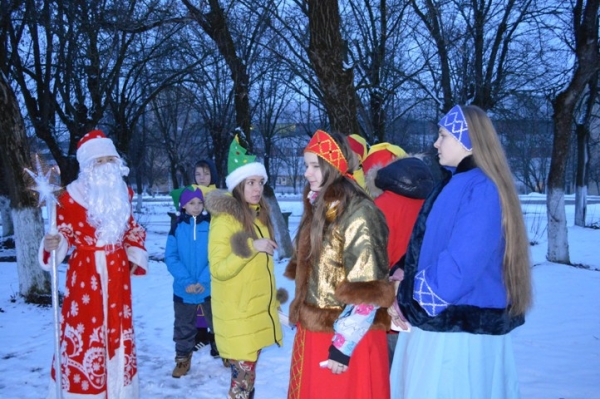 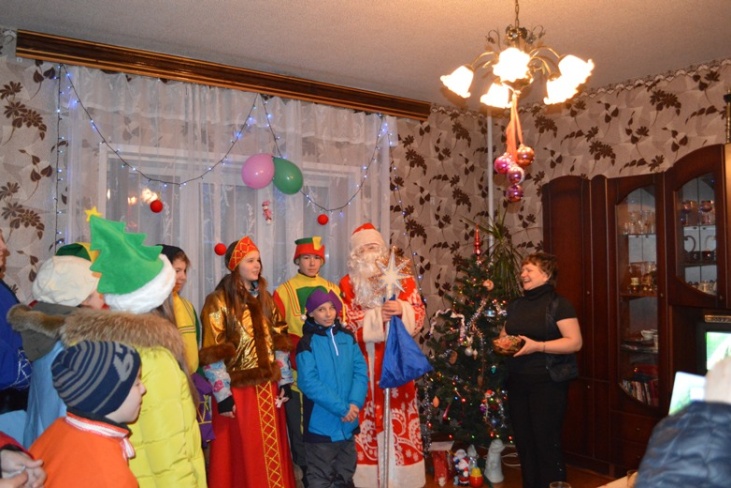  26 марта на сцене ДК «Хорлово»  состоялся традиционный конкурс среди юных красавиц нашего поселения - «Мисс Весна 2015». Организатором мероприятия, как обычно, выступил Подростково-молодёжный клуб «Новое поколение»  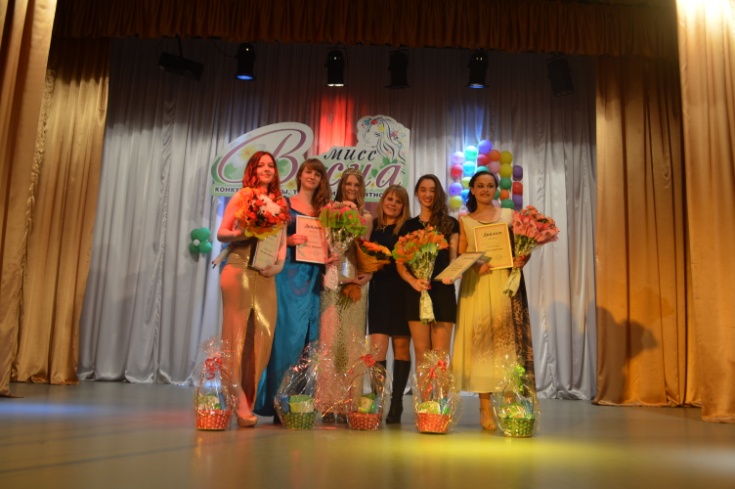 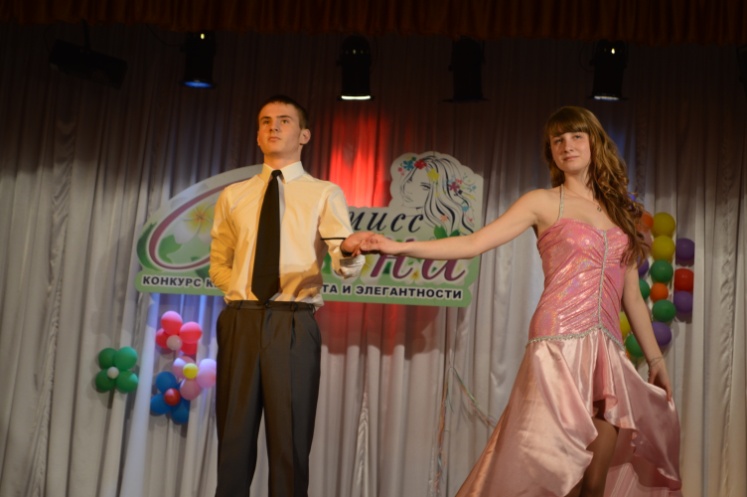 По итогам конкурса, наибольшее количество балов набрала Алексеева Дарья, которая и получила титул «Мисс Весна 2015»! Диплом «Лучший народный костюм» получила Воробьёва Юлия, «Мисс Грация» - Воробьёва Алёна, «Мисс Артистичность» - Шершакова Дарья и «Мисс Творчество» - Леонова Мария! 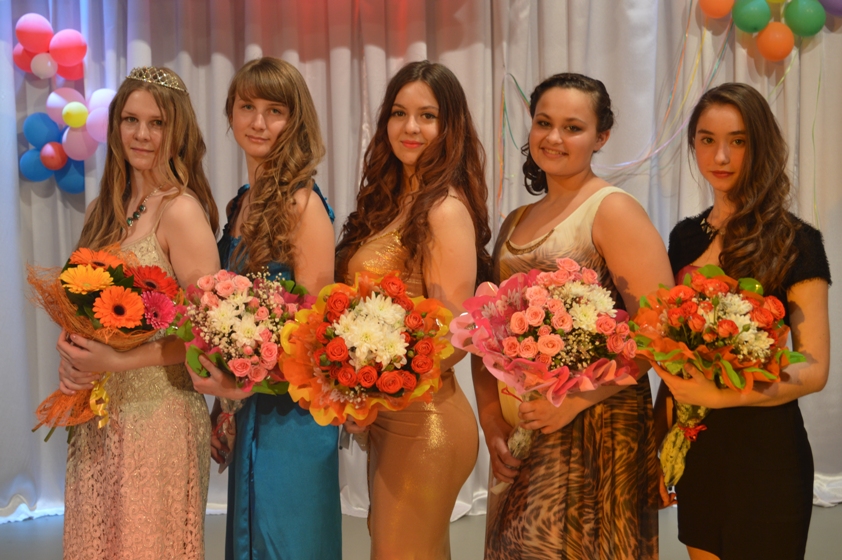 13 июня Хорлово праздновал свой день рождения. Подростково-молодёжный клуб "Новое поколение" в этот день подготовил праздничную развлекательную программу для детей в парке.Конкурсы, викторины и конечно же розыгрыш призов. А так же работал атракцион с надувными шарами. Любой желающий мог попробовать себя в меткости метания дротиков. 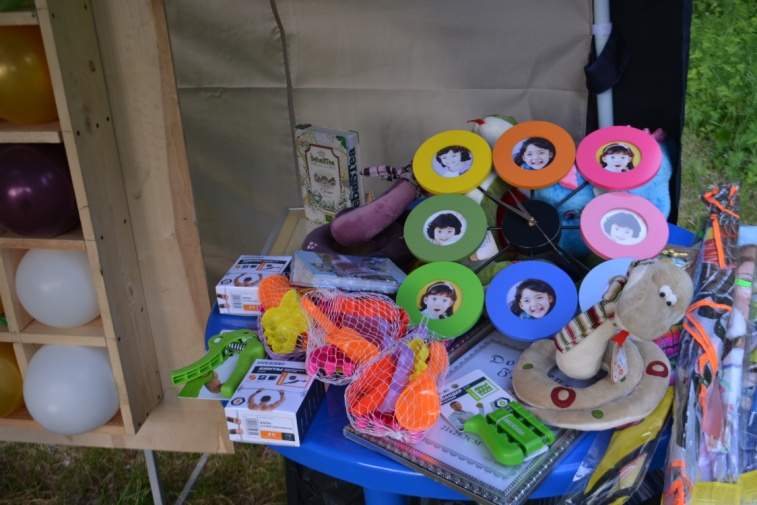 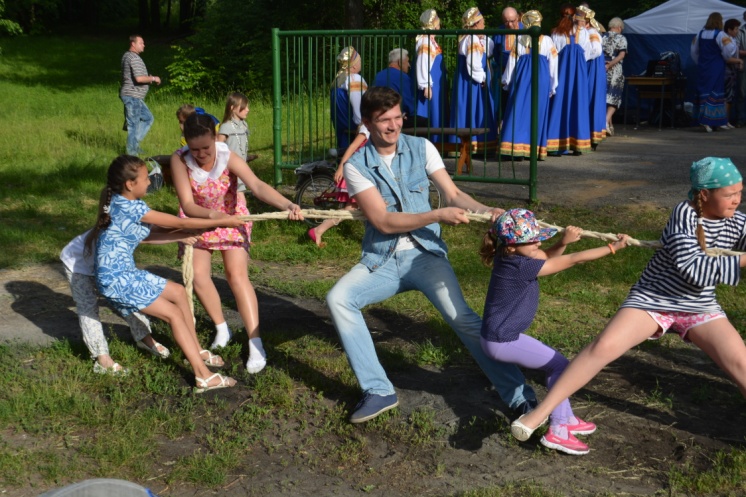 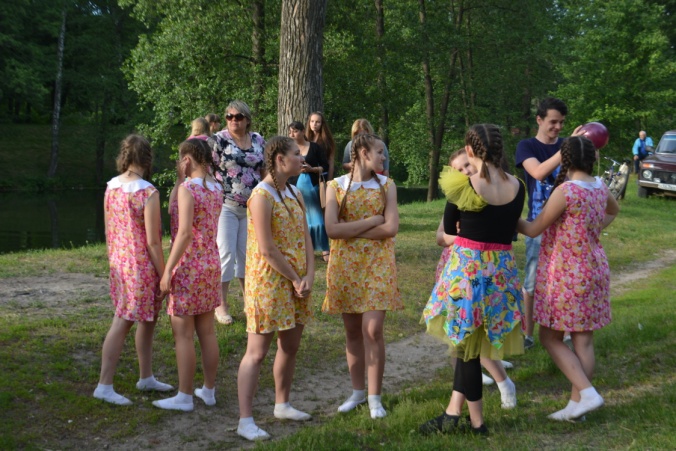 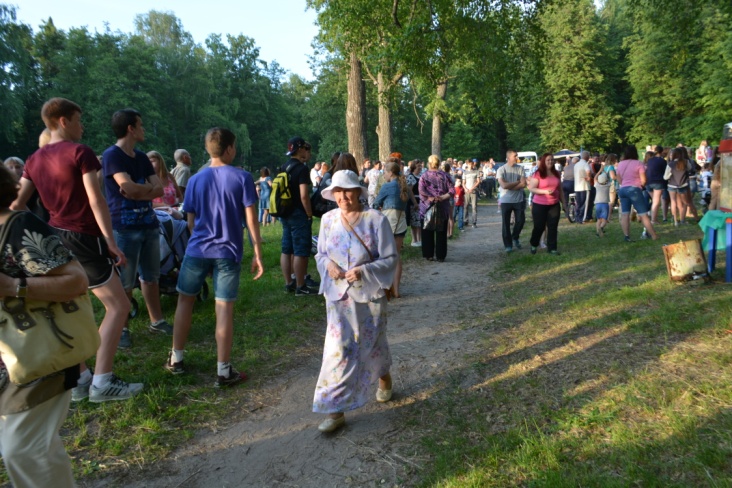 11 июля в парке Хорлово прошли сразу два праздника – День молодёжи, который отменили 27 июня из-за сильного дождя и 1-й фольк-рок фестиваль «Ивана Купала».Праздничные гуляния в 17.00 открыли программой посвящённой Дню молодёжи. Весёлые молодёжные конкурсы, эстафеты и музыкальная программа «разогрела » публику и уже в 20.00 начались выступления участников фестиваля. В программе принимали участие, как наши местные артисты, так и гости из Воскресенского района и Москвы.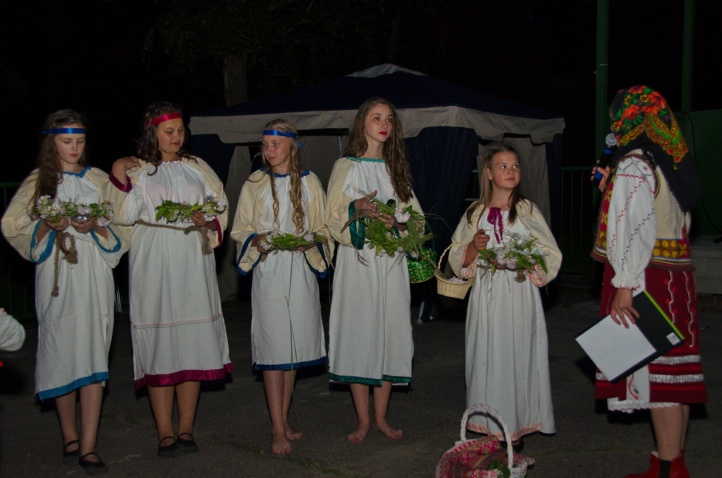 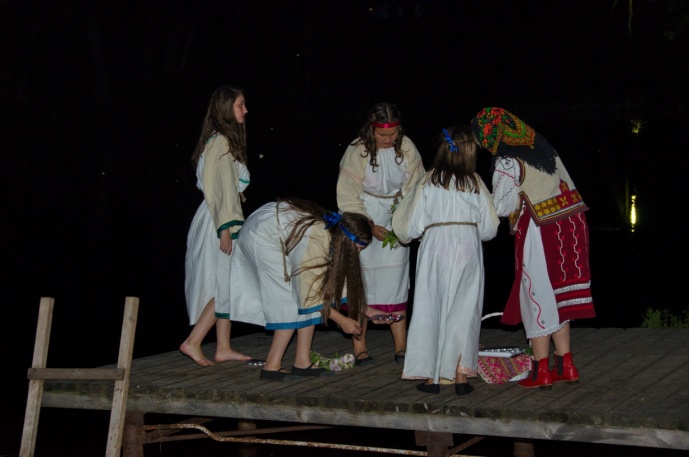 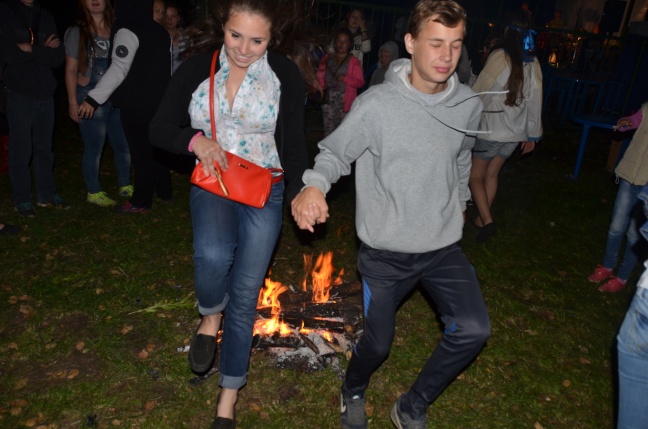 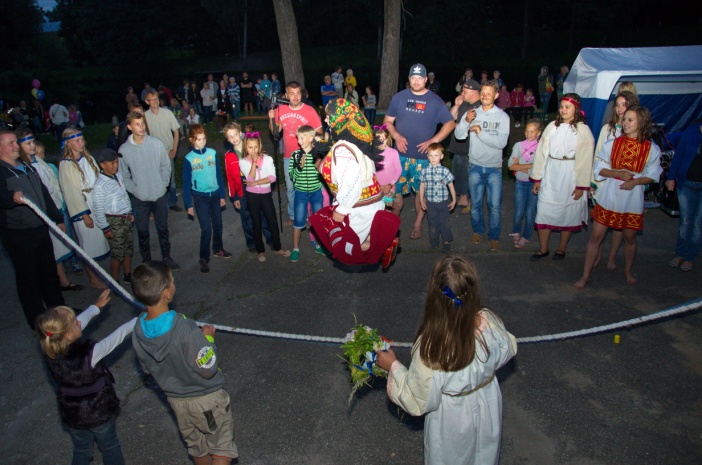 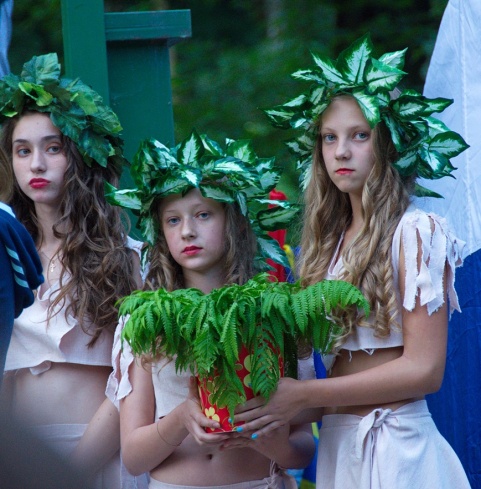 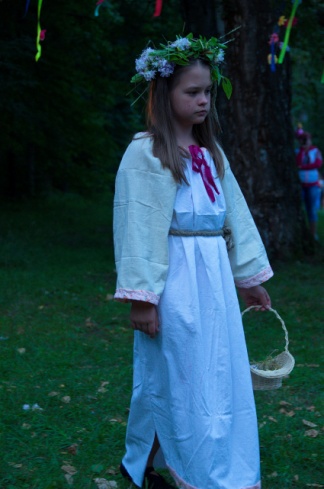 С 31 октября по 21 ноября  прошёл  традиционный фестиваль молодёжного творчества и инновационных проектов «Да мечте 2015!»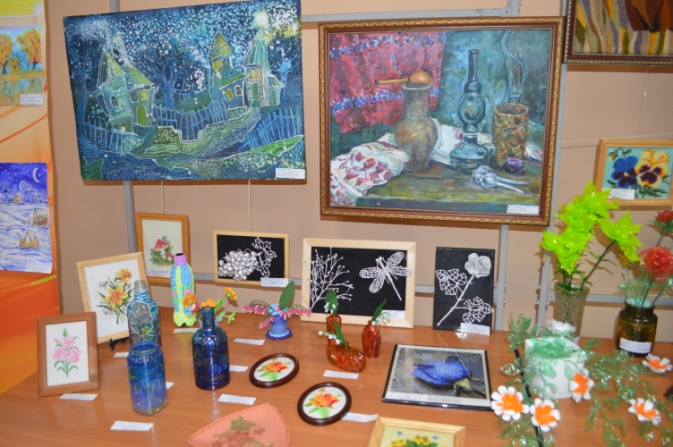 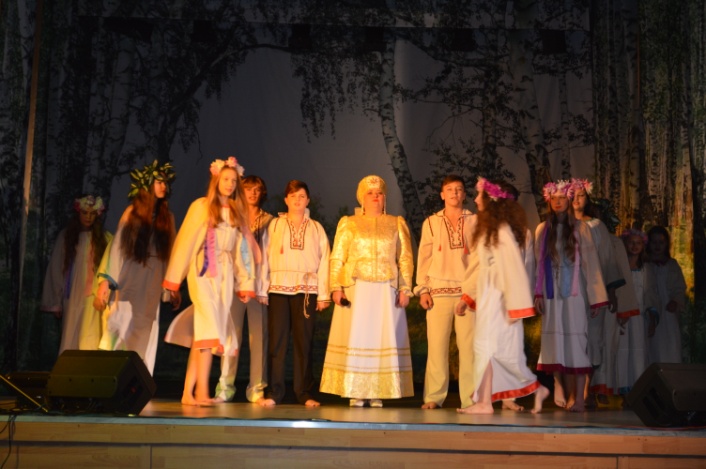 21 ноября в Доме культуры Хорлово подвёл итоги 6-й Открытый фестиваль молодёжного творчества и инновационных проектов городского поселения Хорлово.Праздник, молодости и творчества завершил свою работу грандиозным Гала-концертом и награждением победителей. В этом году, фестиваль собрал как никогда много участников не только с Воскресенского района, но, и из Шатурского, Луховицкого, Коломенского и Егорьевского районов и был посвящён 70- летию Победы и Дню Единства.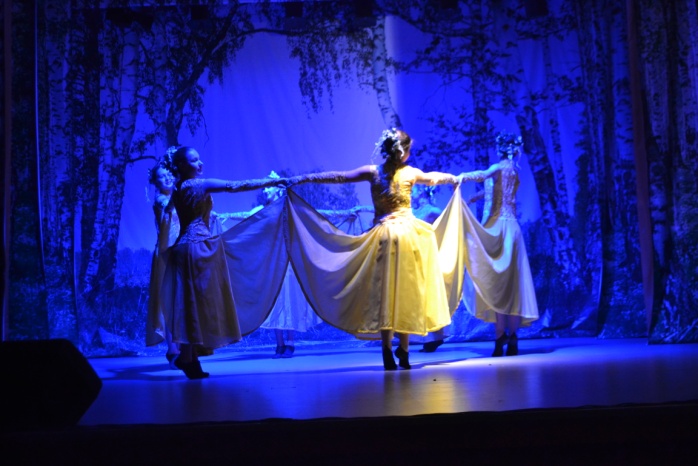 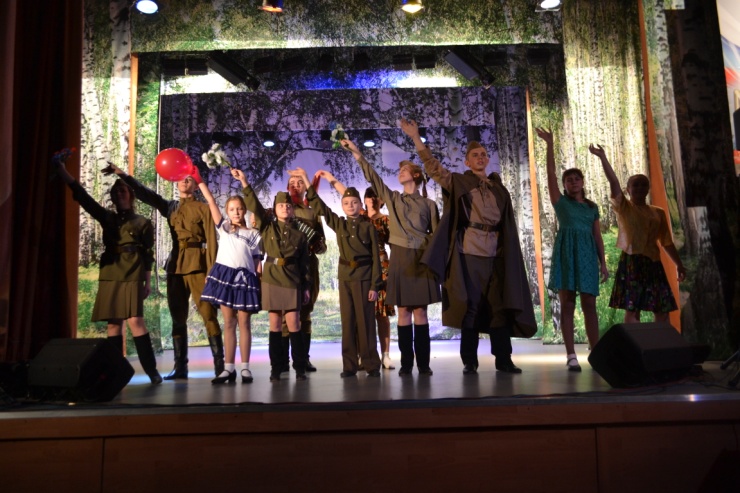 192 коллектива и участника, 40 учреждений и 5 районов юго-востока Московской области отправили на фестиваль своих посланцев. В 12 номинациях было разыграно 36 комплектов наград: свой талант и мастерство показали чтецы и театральные коллективы, вокалисты и вокальные ансамбли, цирковые коллективы и хореографические, фотографы и художники, мастера декоративно-прикладного искусства и многие другие. Конечно же порадовала и география участников фестиваля. Зрители искренне восхищались и аплодировали всем без исключения. В гости на закрытие фестиваля приехал депутат Областной Думы Аксаков Е.В., Глава администрации Воскресенского района – Чехов В.В. и конечно же Глава нашего поселения – Покровский А.М. Все они заверили и участников фестиваля и жителей Хорлово, что и впредь будут поддерживать молодёжное творчество. 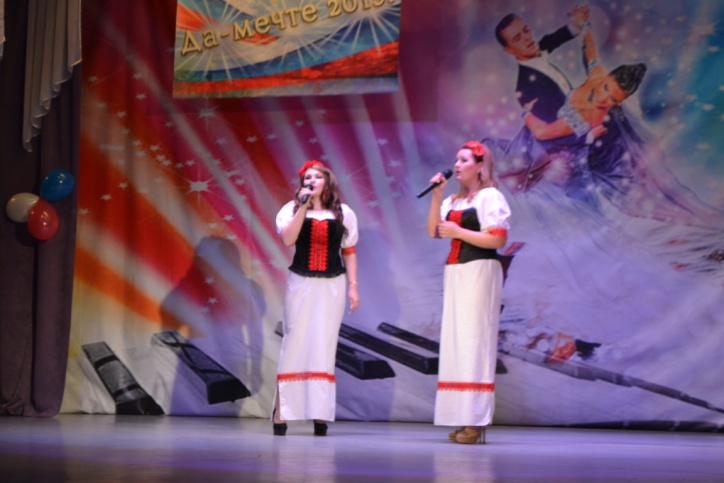 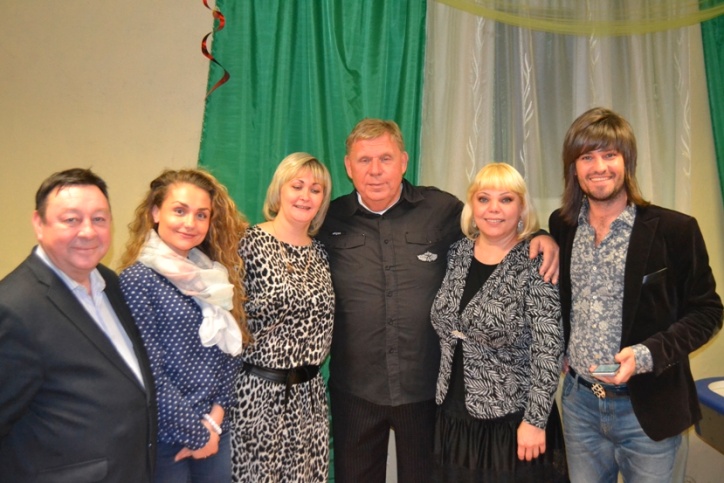 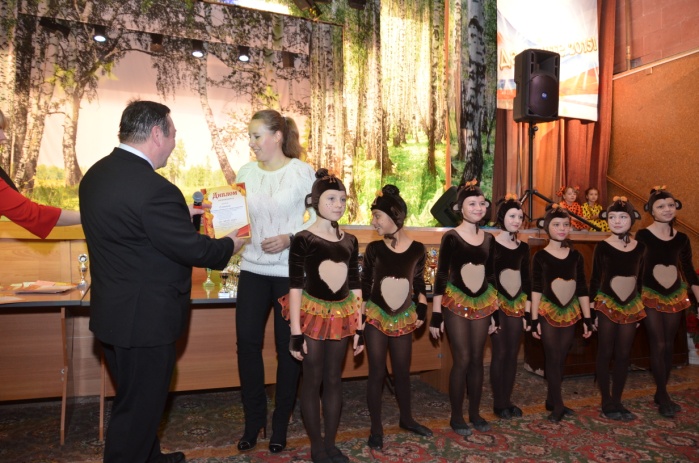 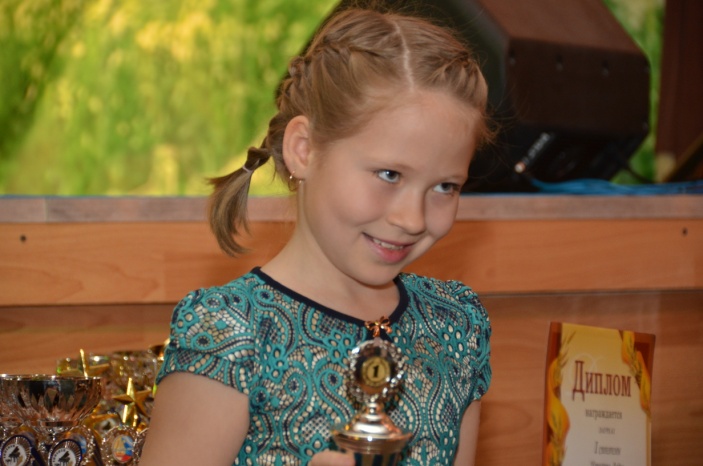 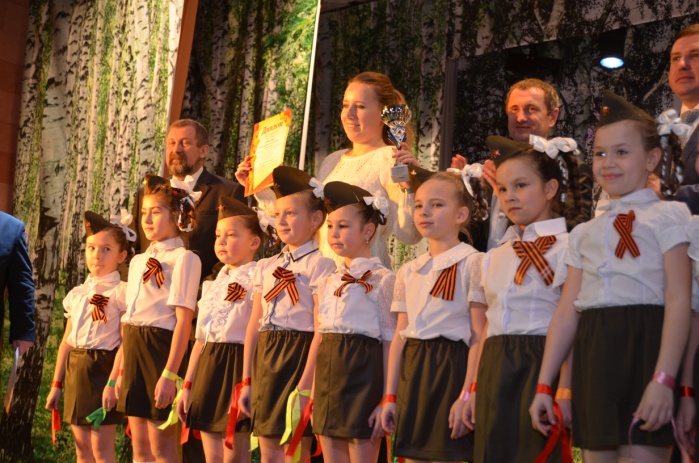 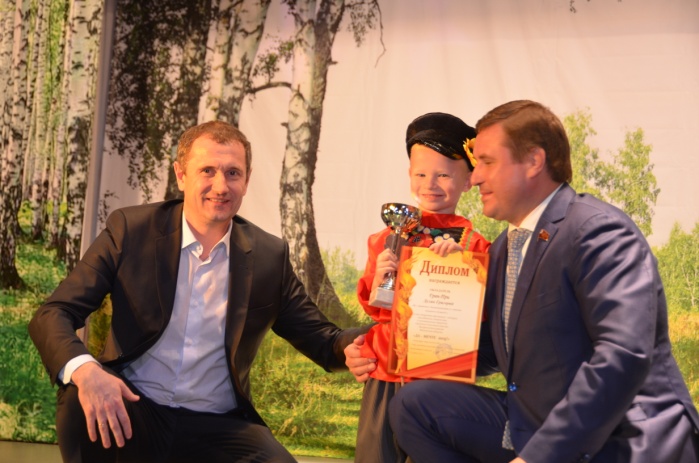 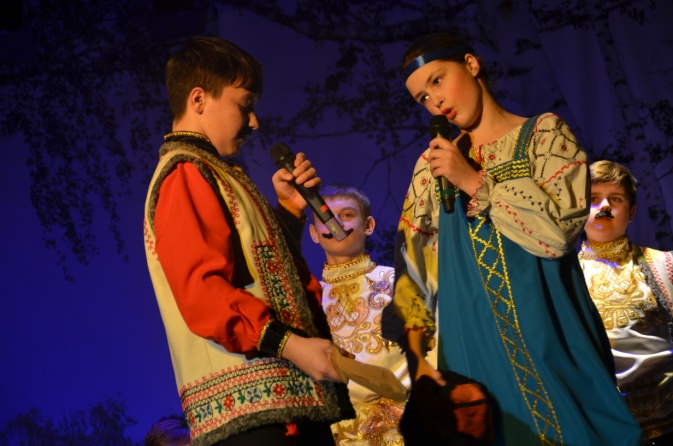 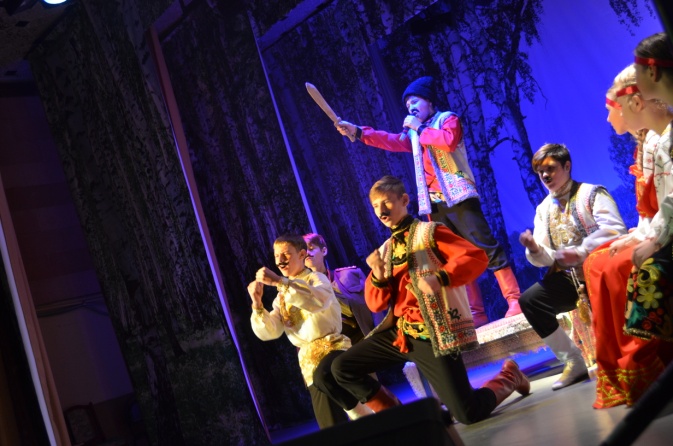 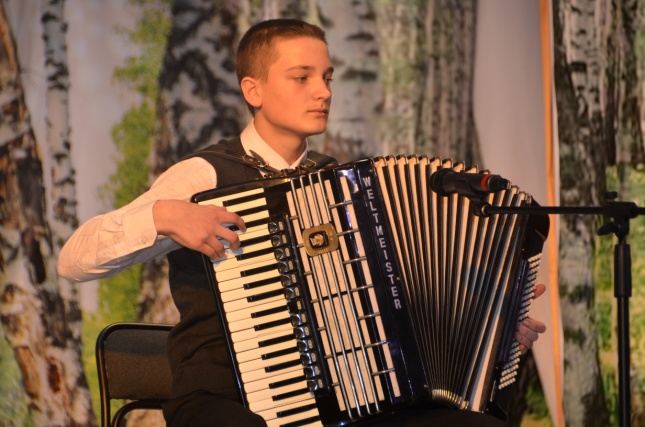 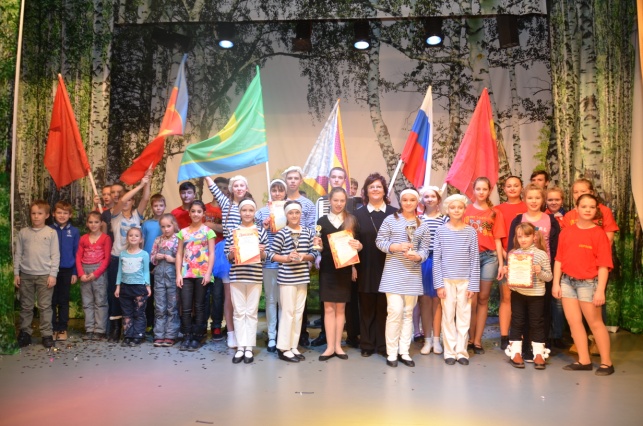  А для того чтобы фестиваль получился таким ярким, добрым и праздничным свои знания и опыт приложили многие  учреждения городского поселения Хорлово. Оргкомитет благодарит Подростково - молодёжный клуб "Новое поколение", Культурно-просветительный спортивный центр "Родник", наши учреждения культуры: ДК Хорлово, ДК "Красный горняк", и сельский клуб д. Ёлкино за добросердечность и профессионализм с которым готовился этот фестивальи создание той, неповторимой атмосферы фестиваля, которую отметили все участники. Спасибо им большое за это. Фестиваль закончил свою работу и стало немного грустно от расставания. Но , не стоит грустить, потому что придёт новый год, 2016 и мы снова скажем – «Здравствуй фестиваль «Да – мечте 2016!» 4 апреля 2015 года в городском поселении Хорлово прошёл 2-й открытый фестиваль-конкурс молодых семей Воскресенского района «7+Я». Участниками конкурса стали молодые семейные пары из городских и сельских поселений Воскресенского района.Конкурс молодых семей традиционно совместно проводят Культурно-спортивный просветительский центр «Родник», Подростково-молодёжный клуб «Новое поколение» городского поселения Хорлово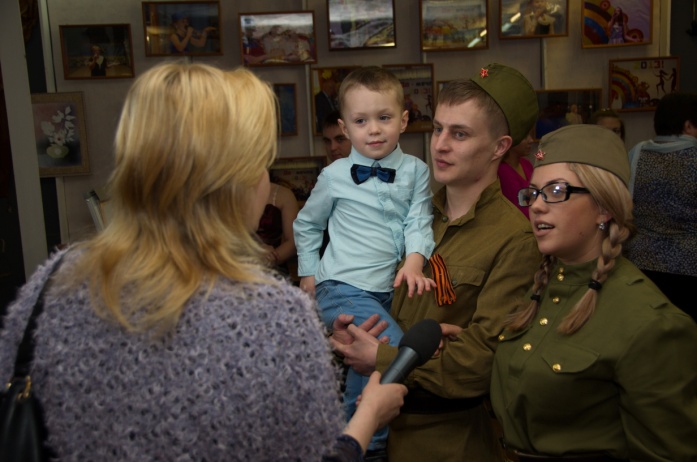 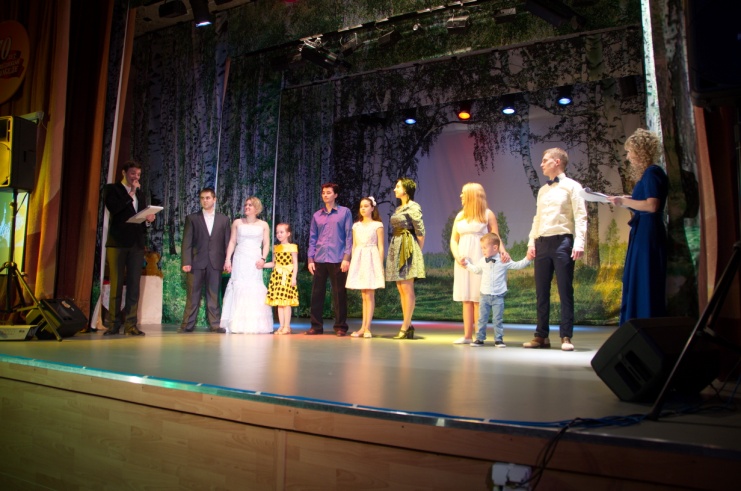 В этом году конкурс был посвящён самому значимому событию в истории нашей Родины – 70- летию Победы. С приветственным словом к участникам конкурса обратился Глава Воскресенского муниципального района Сухарь Олег Владимирович и Глава Городского поселения Хорлово –Покровский Андрей Михайлович. Участников также поздравил и Глава администрации – Пестов Геннадий Николаевич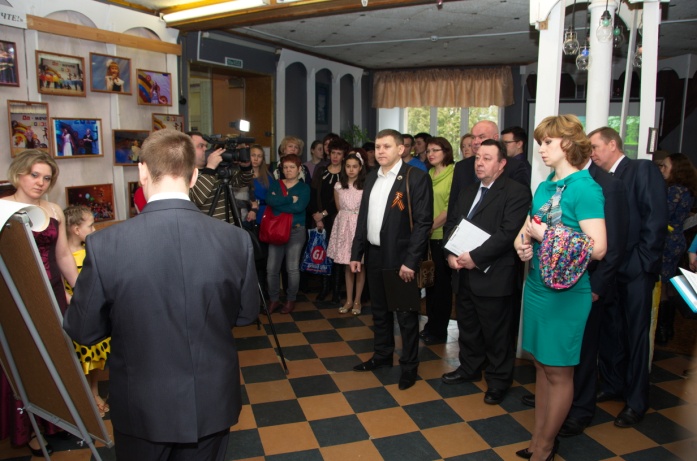 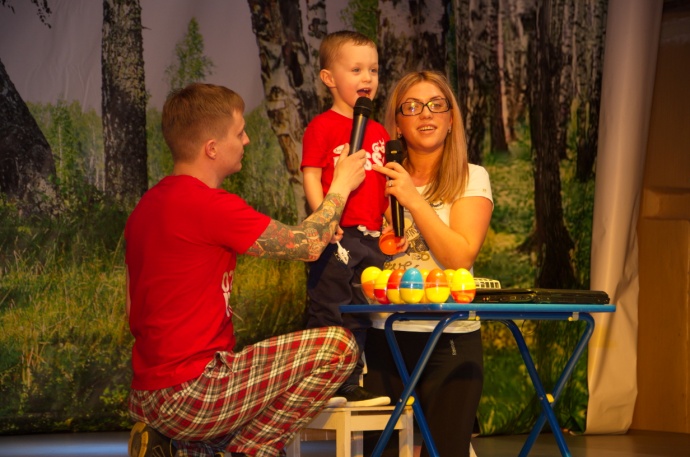 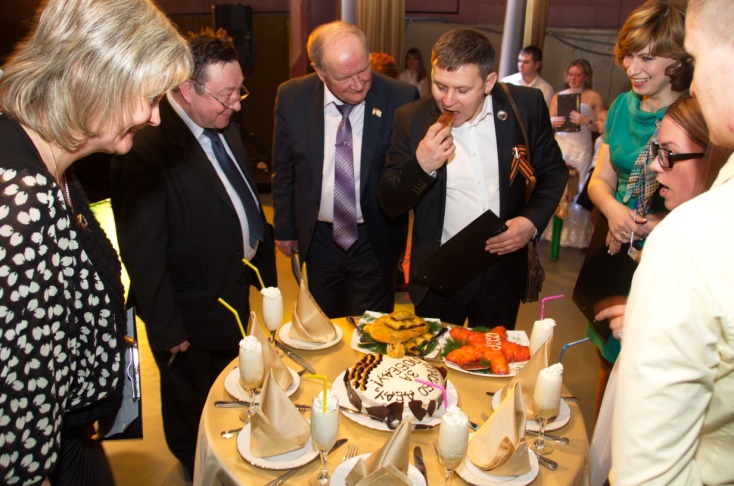 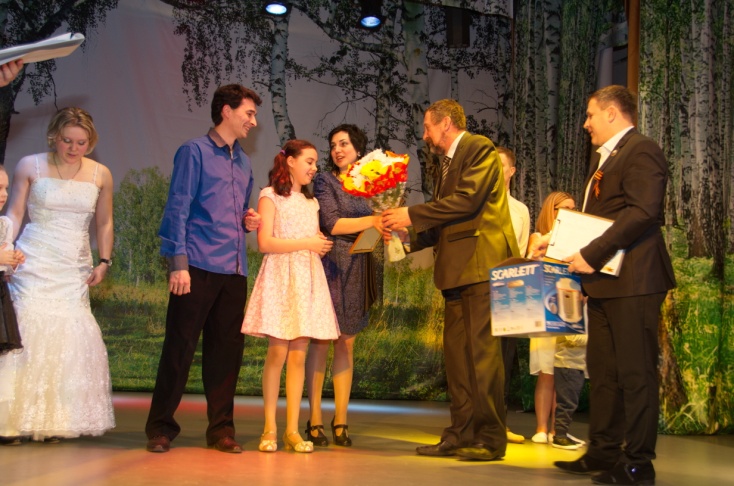 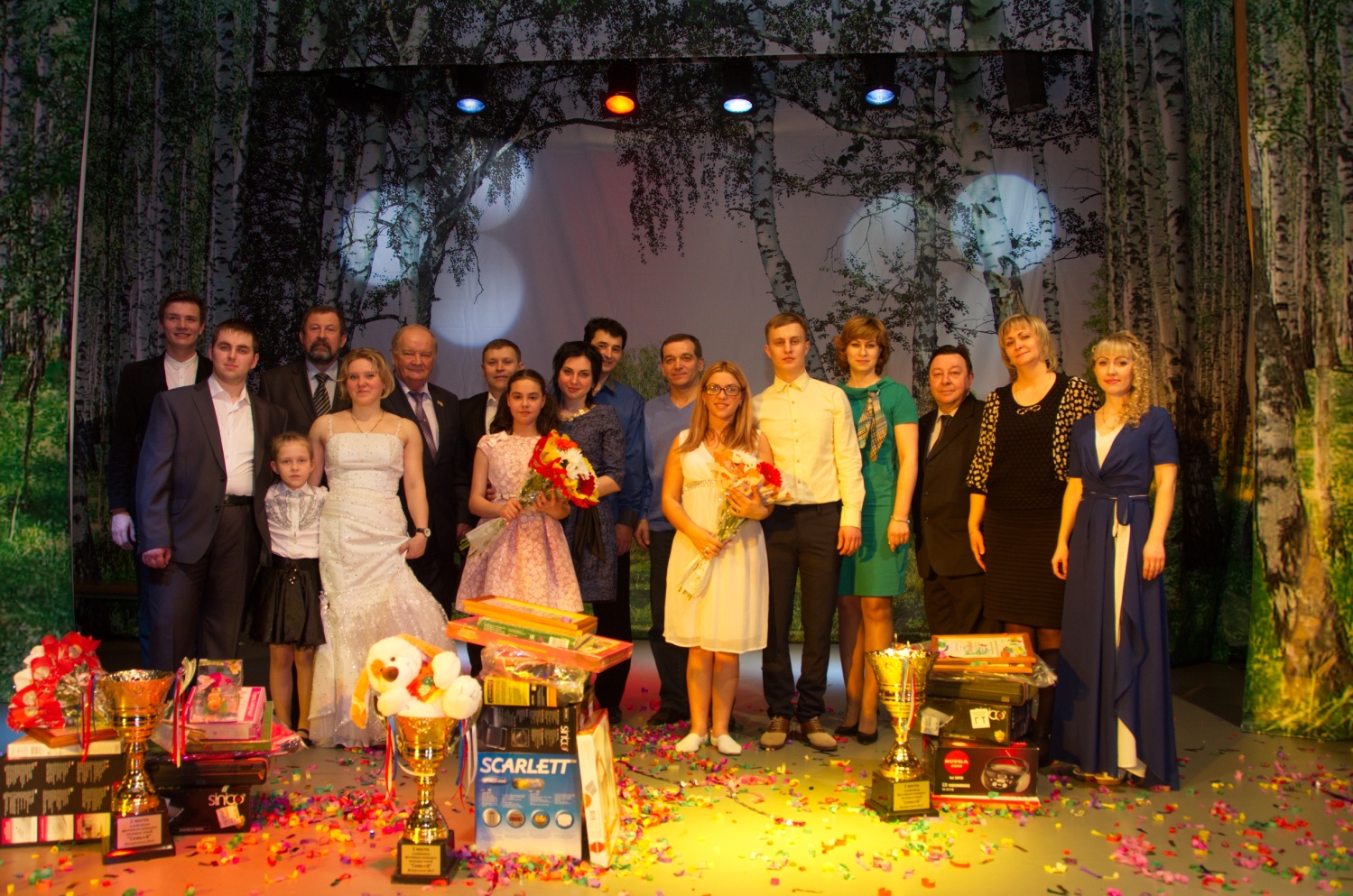 Праздник получился очень добрым и душевным потому что каждый из организаторов вложил в него частичку своей души: Комитет по физической культуре, спорту и работе с молодёжью подготовил замечательные призы, АМУ КПСЦ "Родник" - разработал сценарий и концертную программу,  подготовил участников, Подростково-молодёжный клуб "Новое поколение" разработал и установил декорации, обеспечил работу волонтёров. Кроме всего Подростково-молодёжный клуб «Новое поколение» проводил совместные мероприятия с другими учреждениями нашего поселения, оказывал методическую помощь или материально техническую помощь в проведении различных мероприятий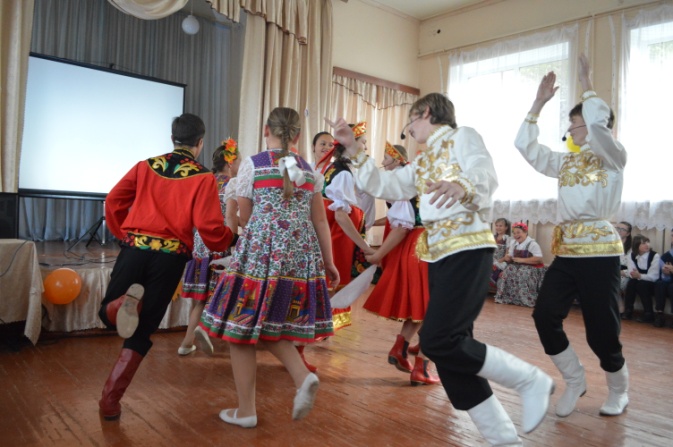 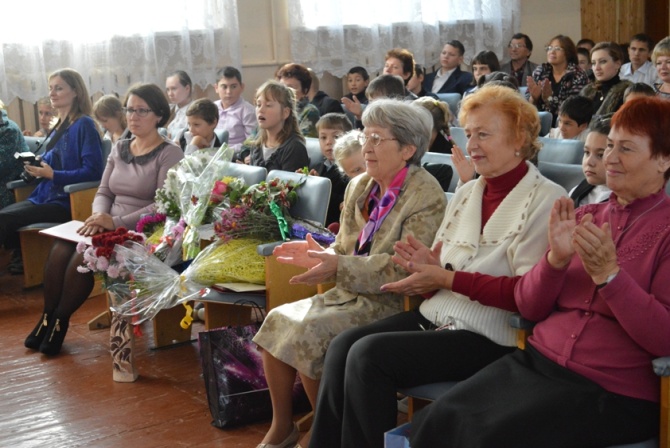 19 февраля группа  подростков из МОУ СОШ 12, занимающихся в Подростково-молодёжном клубе «Новое поколение»  в рамках знакомства с профессией швеи, пастижёра, сапожника  и других по программе профориентации - посетила с экскурсией фабрику театрального реквизита «Сувенир», что в городе Долгопрудном. В доступной и увлекательной форме работники фабрики рассказали ребятам,  как создаются сценические костюмы, как шьётся обувь, и делаются театральные парики, а также как создаются куклы для кукольных театров.  Экскурсия была  увлекательной и интересной не только потому, что можно было всё увидеть своими глазами, но ещё и потому, что ребятам разрешали всё потрогать своими руками и примерить на себя.Многие из тех, кто побывал на экскурсии , занимаются в театральном объединении и им,  конечно, было интересно узнать, кем  и как   создаются костюмы, в которых они потом выходят на сцену. 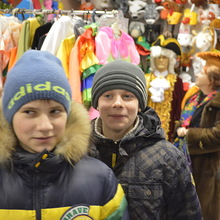 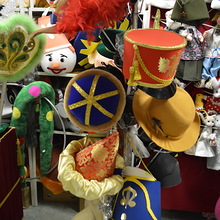  30 мая воспитанники молодёжного фольклорного театра «Вечёрка» из Подростково-молодёжного клуба «Новое поколение» г.п. Хорлово были приглашены в Высшую школу сценических искусств Константина Райкина на класс-концерт.Студенты школы студии делились мастерством с нашими ребятами. Класс-концерт, собранный из этюдов по программе обучения актерскому мастерству. Это маленькие, забавные сценки, зарисовки, призванные развивать актерскую наблюдательность, фантазию и смелость,- основы актерства и лицедейства. Яркий, театральный, спектакль-шоу, полный энергии и юмора.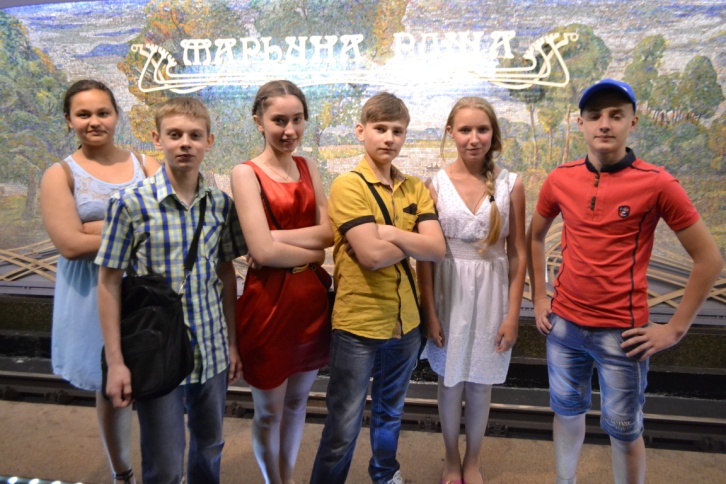 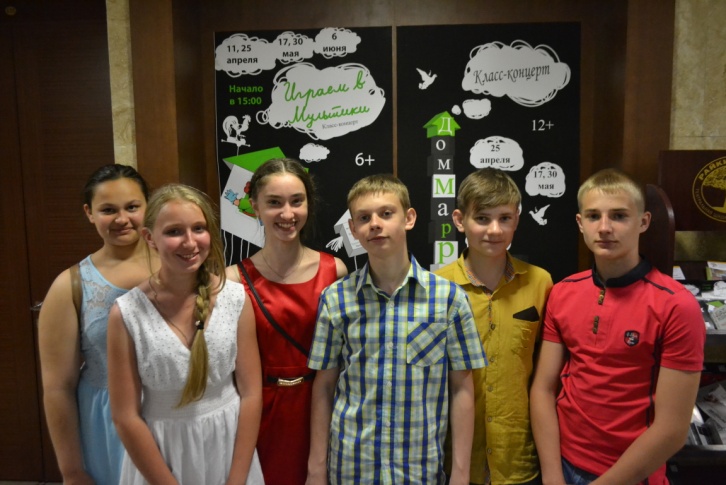 Наши ребята с удовольствием посмотрели мастер- класс - «Играем в Мультики». Это по сути полноценный спектакль сделанный студентами ВШСИ под руководством декана актерского факультета Елены Бутенко-Райкиной. В нем начинающие актеры рискнули оживить героев известных мультфильмов. Наши ребята увидели сценки из любимых мультиков: советских «Вовки в тридевятом царстве» и «Малыша и Карлсона», зарубежных «Короля Льва», «Шрека» и «Ледникового периода», познакомились с Миньонами из мультфильма «Гадкий Я» и многими другими персонажами. Перед актерами стояла сложная задача – не просто нарядиться в костюмы любимых детьми героев, а стать самим похожими на рисованных, пластилиновых и компьютерных персонажей, переняв их мимику и жесты, оживив и очеловечив их. И они, конечно же, блестяще справились с этой задачей. С такими мастер классами у ребят появляется понимание сути работы актёра и театра вообще. Наш молодёжный театр искренне благодарит студентов Высшей школы театрального мастерства К.Райкина за удивительное путешествие в профессию театрального актёра.Мастер класс проходил  на безвозмездной основе и мы выражаем особую благодарность студентке ВШСИ - Климченко Юлии.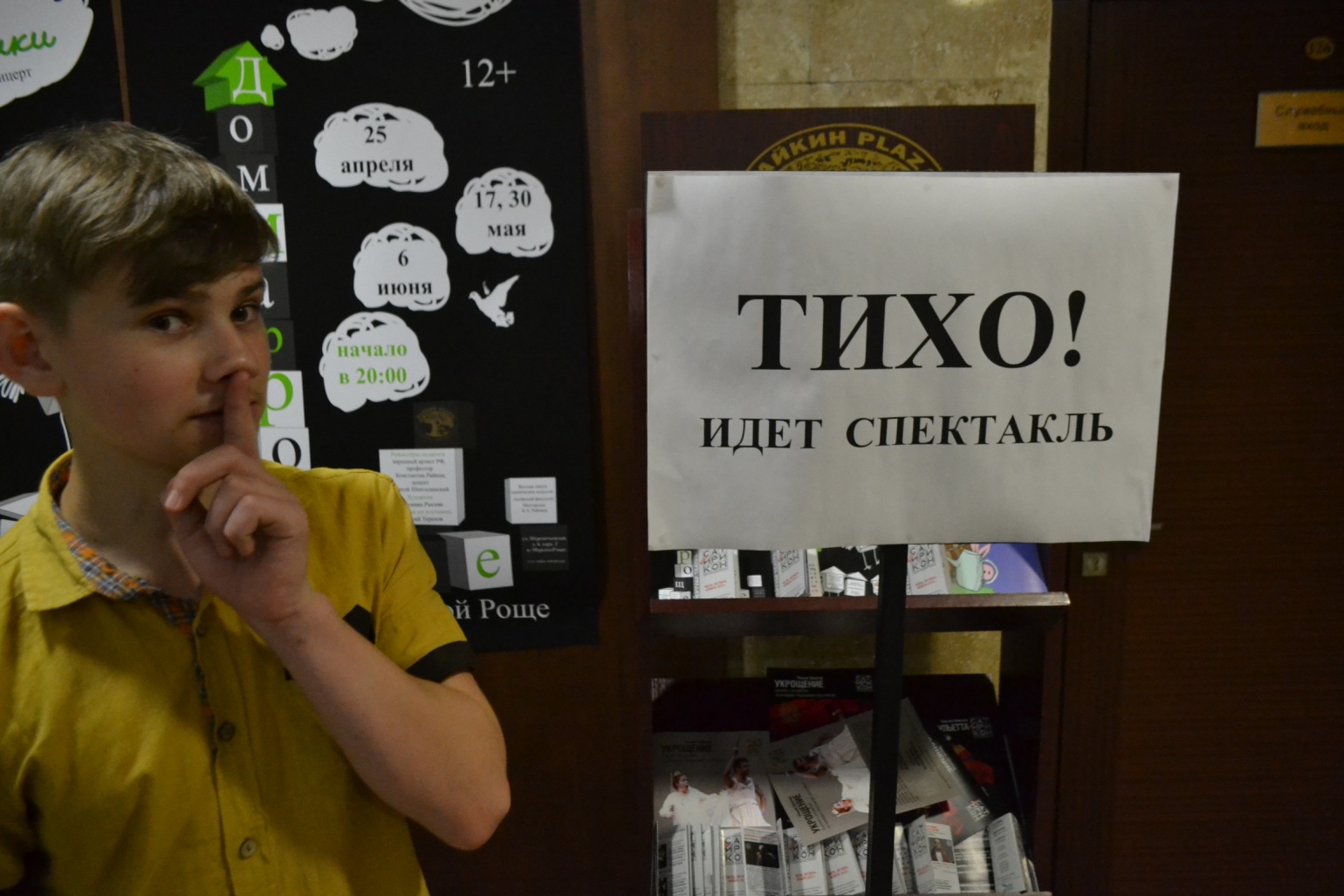 В течении отчётного периода специалисты проводили различные массовые досуговые и развлекательные мероприятия для подростков и молодёжи и встречи с органами правопорядка.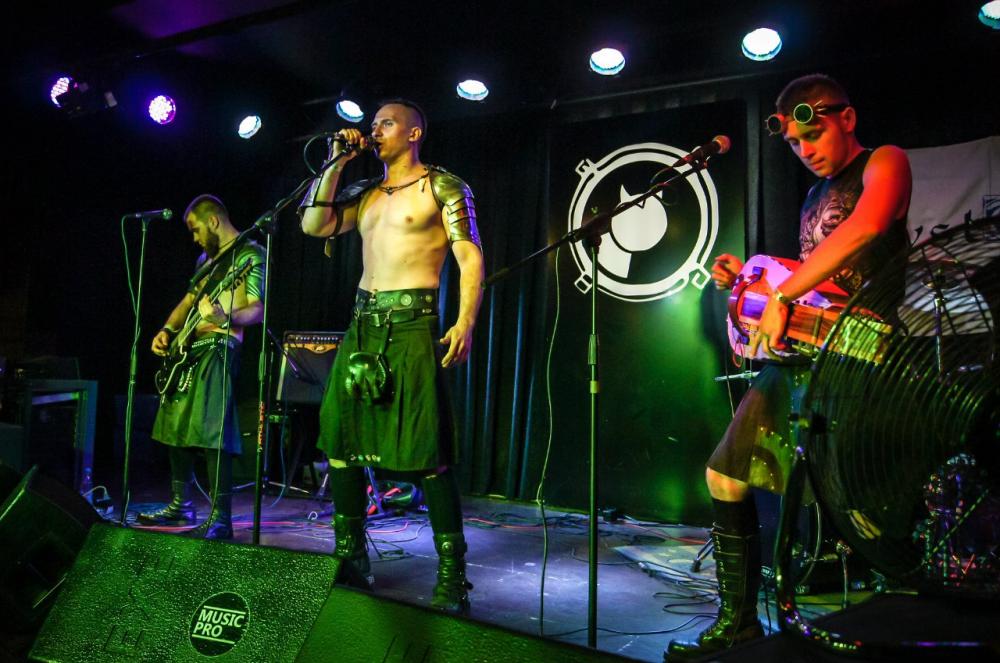 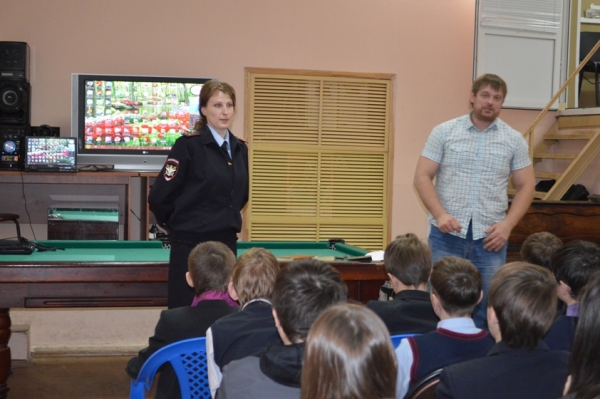 18 марта Подростково-молодёжный клуб «Новое поколение» провёл ежегодный традиционный круглый стол «Подросток и закон». В этом году он был полностью посвящён вопросам безопасности и поведению подростков на железнодорожном транспорте. В гости к ребятам пришла ст. инспектор группы по делам несовершеннолетних Линейного отделения полиции на железнодорожной станции Воскресенск ст. лейтенант полиции Белекова А.В.  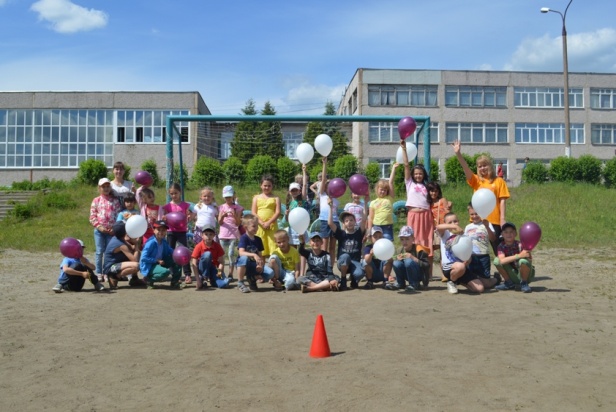 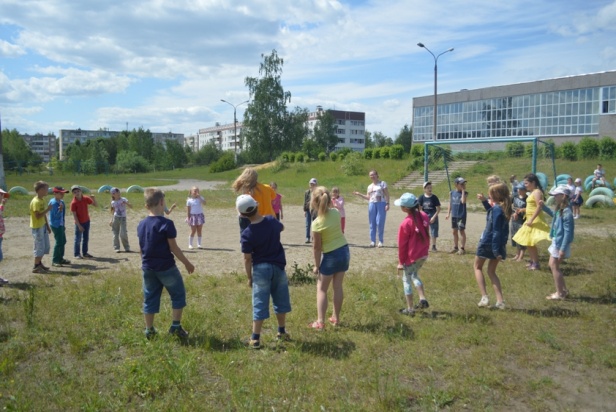  "Смешные конопушки" - так называлась весёлая игровая, развлекательная программа, посвящённая Дню защиты детей, которую провела заместитель директора МБУ ПМК "Новое поколение"  А.В. Гурбанова для ребят из летнего лагеря в МОУ СОШ 14.   Спортивные состязания, весёлые эстафеты, свежий воздух помогли создать мальчишкам и девчонкам хорошее настроение. Это была первая встреча в этом году  с ребятами из летнего лагеря, но не последняя - 29 июня   специалисты клуба пришли  на закрытие смены.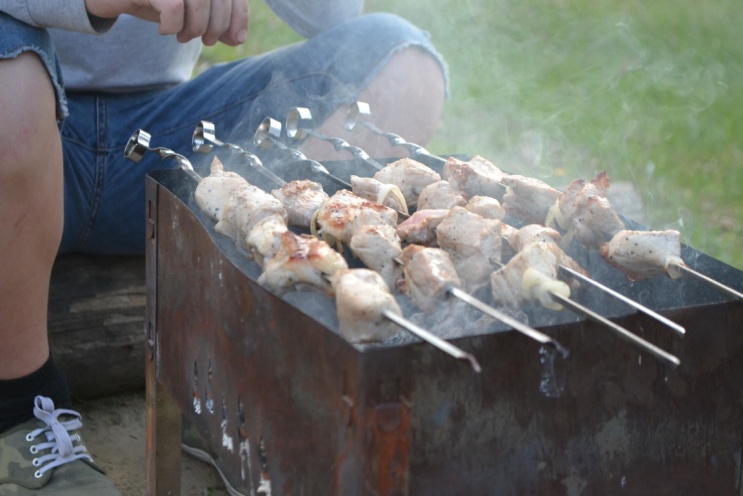 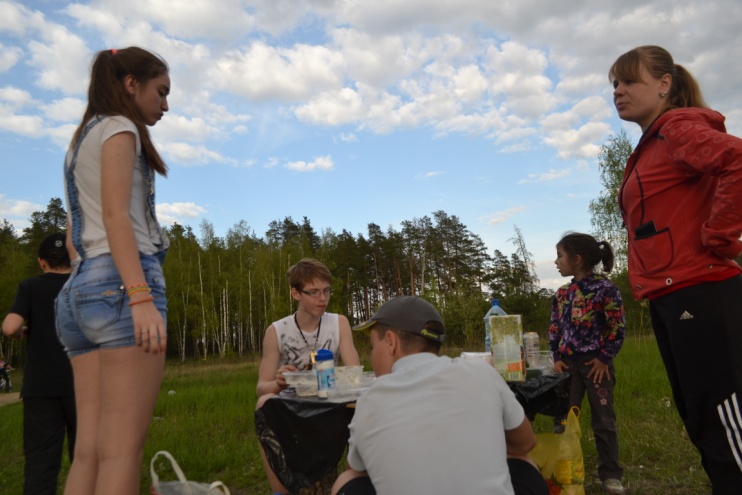 10 мая, после насыщенной недели, где ребята из молодёжного фольклорного театра "Вечёрка" потрудились на славу было решено отправиться на пикник всем коллективом.Погода, солнечная и по весеннему ласковая благоприятствовала этому походу. Сказано - сделано. И ребята отправились на пикник. Прихватив с собой  "провиант" , расположились на берегу озера, на лужайке. Отличный шашлык, весёлые игры, хорошая погода - всё  было за то, чтобы этот маленький однодневный поход удался.Будем считать, что этим минипоходом Подростково-молодёжный клуб "Новое поколение" открыл "туристический сезон". Впереди ещё лето и много походов с ночёвками, песнями у костра и конечно же печёной картошкой!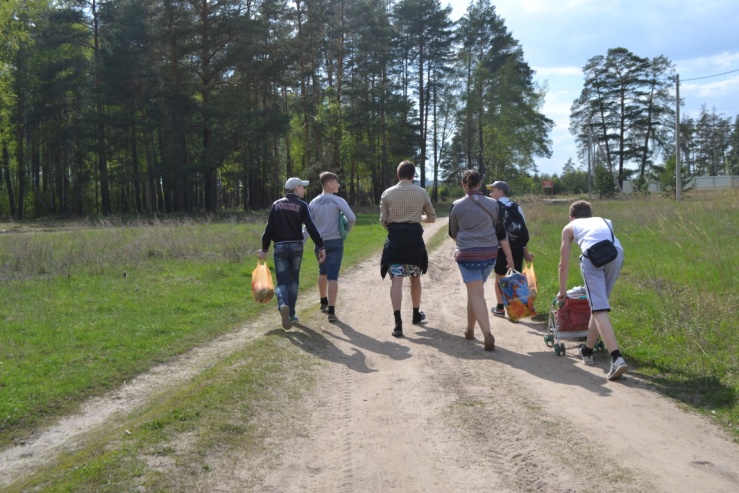 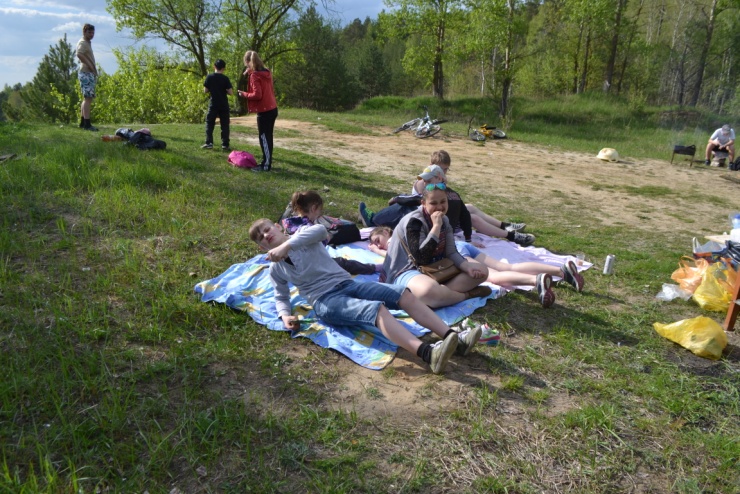 В течении года специалисты клуба и  воспитанники  участвовал в различных районных ,   областных   и международных конкурсах и соревнованиях , где показал высокие результаты.Специалисты нашего клуба участвовали и в конкурсе лучших социальных проектов  на Премию Губернатора Московской области.  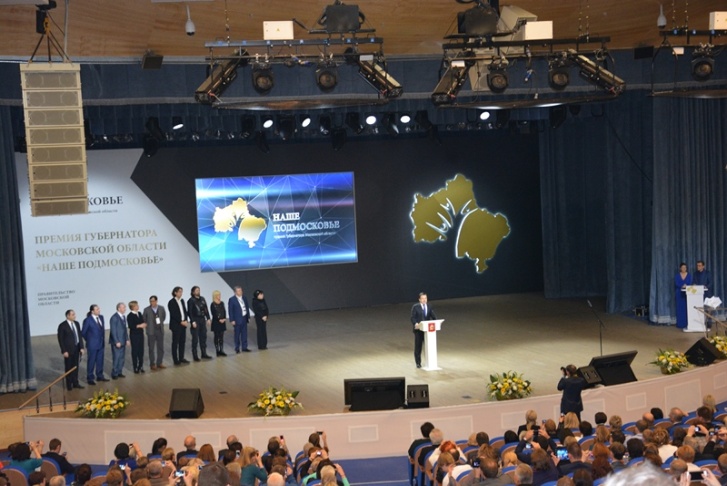 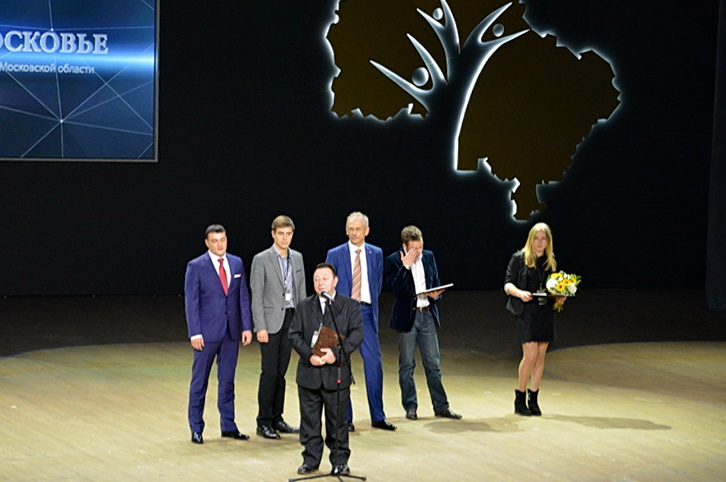 Было подано 5 проектов 2 из которых стали победителями и лауреатами премии Губернатора. Это проект Директора клуба Пирожникова В.К – «Молодёжи Хорлово доступная спортивная площадка . Вместе меняем облик своего поселения» и проект инструктора по спортивно-массовой работе Тимакова С.А. – «Спортивная молодёжь – здоровое будущее»  Коллектив Подростково-молодёжного клуба "Новое поколение" поздравил  нашего сотрудника - инструктора по спорту Тимакова Станислава Алексеевича с победой, золотой медалью по хоккею на 16-х Всемирных играх полицейских и пожарных. Станислав Алексеевич служит в Московской полиции  уже 3-й год и регулярно выступает за команду полицейских г. Москвы. 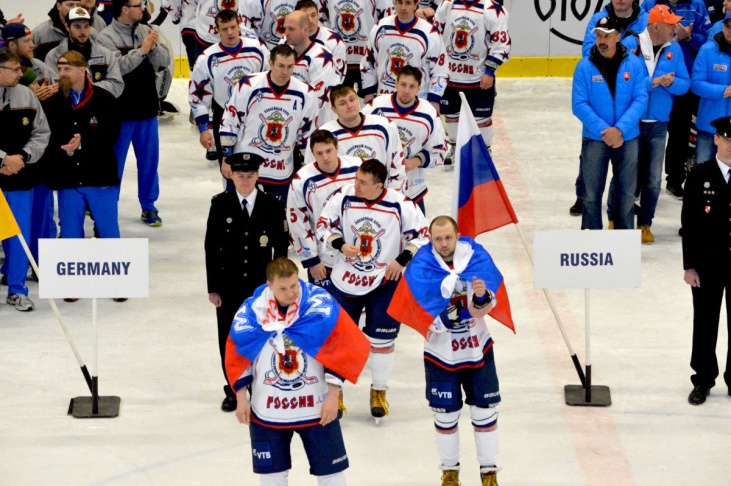 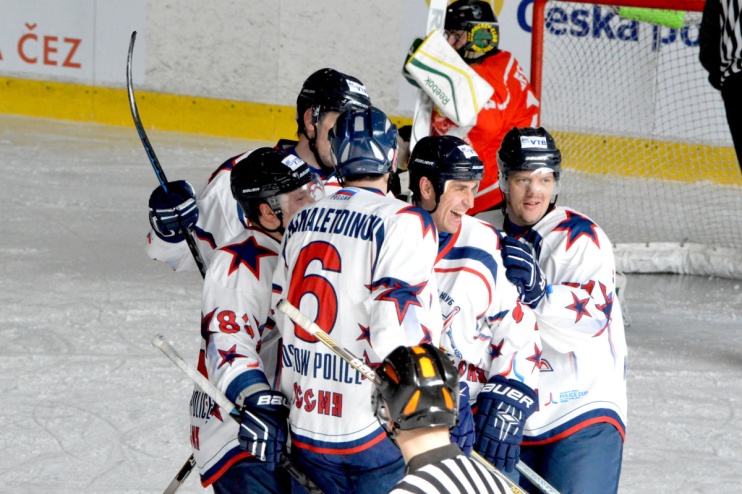 24 июня, состоялось подведение итогов и награждение победителей регионального конкурса специалистов по работе с молодежью. Поздравляла победителей заместитель председателя правительства Московской области Эльмира Хаймурзина», – говорится в сообщении Главного управления социальных коммуникаций Московской области. Приятно отметить что среди лауреатов есть и наш коллега - специалист по работе с молодёжью Подростково-молодёжного клуба "Новое поколение" - Илья Ермишин, который защищал честь нашего поселения Хорлово и Воскресенского муниципального района.Илья прошёл все отборочные туры и вышел в финал областного конкурса с проектом "Традиция" . Проект посвящён развитию национальной культуры и традиций среди подростков и молодёжи, средствами фольклорного театра. Этот проект Илья разработал в прошлом году  -  создал молодёжный фольклорный театр "Вечёрка". За год коллектив участвовал в десятках различных программ, конкурсах, фестивалях и народных гуляниях. Коллектив уже успели полюбить жители Хорлово.И хотя Илье не хватило совсем немного, чтобы завоевать Гран-при конкурса, он вошёл в число лучших специалистов и стал Лауреатом  Ежегодного Московского областного конкурса "Лучший по профессии" среди специалистов по работе с молодёжью.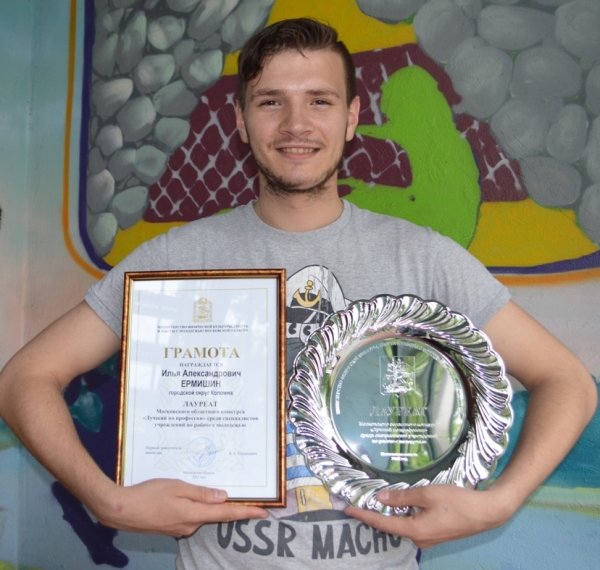 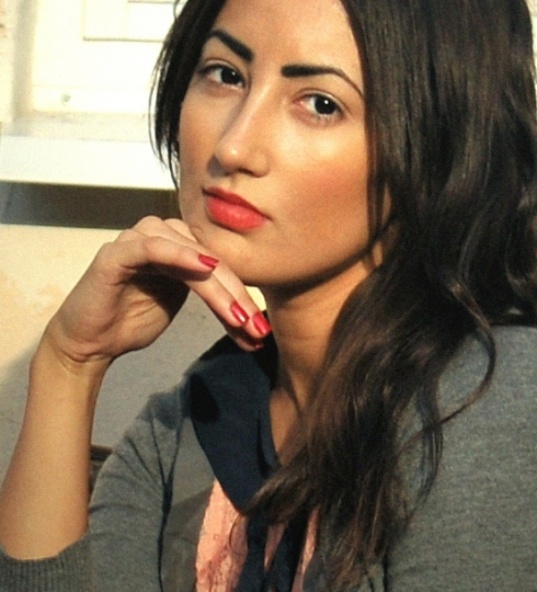 14 марта во Дворце культуры «Юбилейный».   в рамках открытого районного фестиваля народного творчества прошёл конкурс «Птицей промчалось по свету имя твое – Победа!», посвящённого 70-летию Великой Победы. В конкурсе приняли участие свыше 100 конкурсантов в возрасте от 5 до 69 лет из Воскресенского, Луховицкого, Егорьевского и Раменского районов, а также из г.Москвы. Конечно, же   мы поздравляем  коллегу, специалиста по работе с молодёжью нашего клуба - Юлию Лаевскую (Карандашову), занявшую 3-е место в возрастной категории от 21 г. и старше!  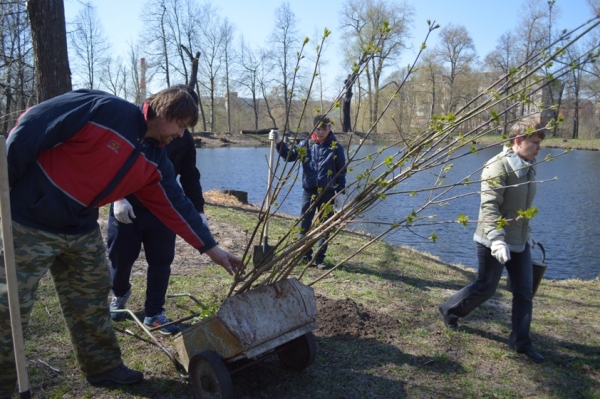 Председатель  Комитета по труду и занятости населения Московской области 12 февраля  Коротаев М.Ю.  поблагодарил Главу Воскресенского муниципального района Сухаря О.В.«Комитетом по труду и занятости населения Московской области в 2014 году был проведён Московский областной конкурс «Лучшая организация Московской области, предоставляющая рабочие места для трудоустройства несовершеннолетних в возрасте от 14 до 18 лет». Муниципальное бюджетное учреждение городского поселения Хорлово «Подростково-молодёжный клуб «Новое поколение» заняло 1-е  место  в Московском областном конкурсе в номинации «Память» 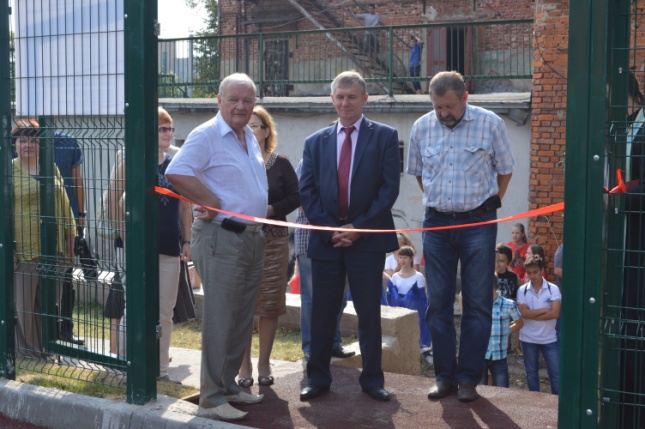 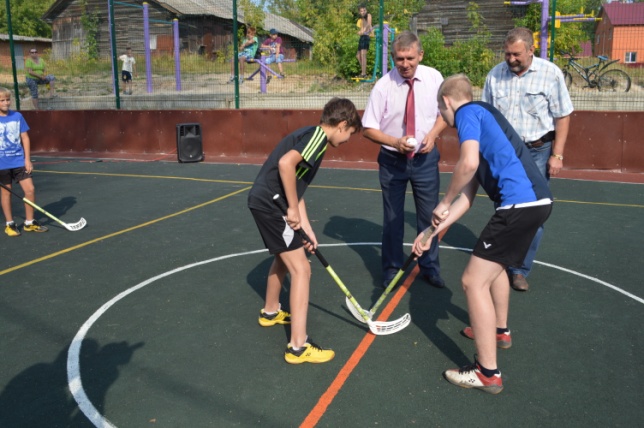 27 августа современная многофункциональная спортивная площадка открылась в городском поселении Хорлово. В церемонии открытия принял участие руководитель районной администрации Геннадий Николаевич Пестов, глава городского поселения Хорлово Андрей Михайлович Покровский, Председатель Совета депутатов - Александр Тимофеевич Титов. 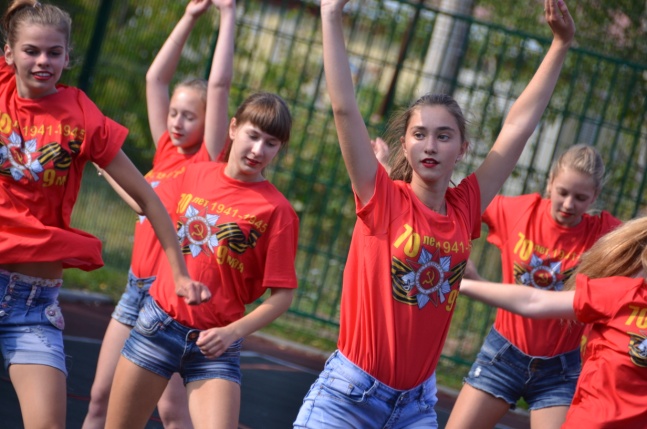 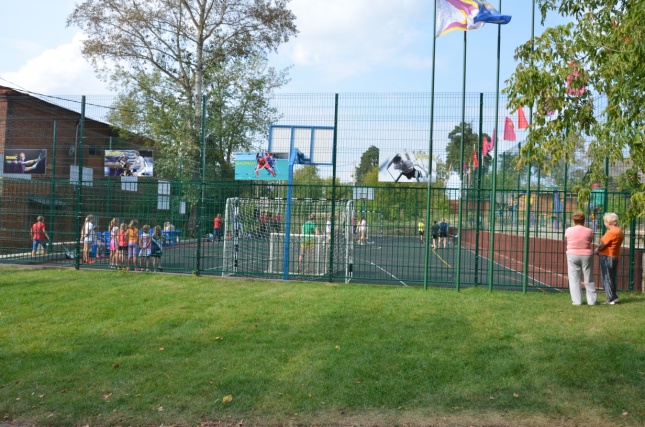 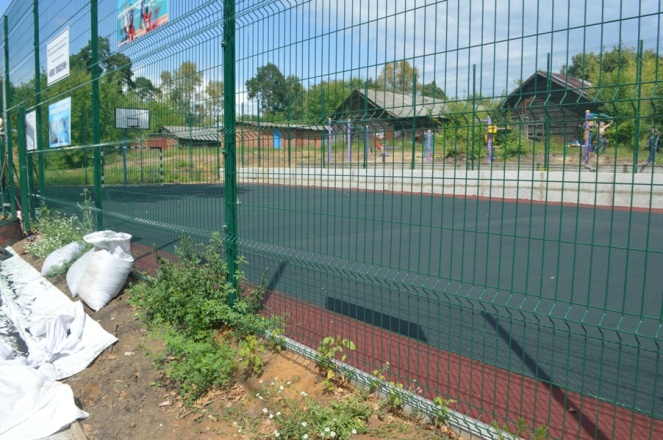 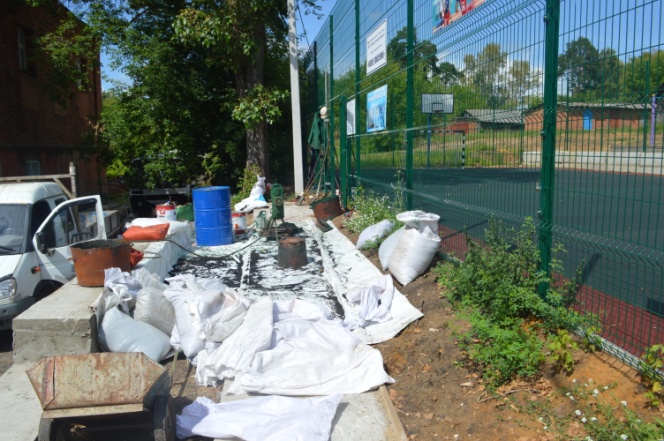 - проведено благоустройство территории при клубе – обустроена клумба с цветами.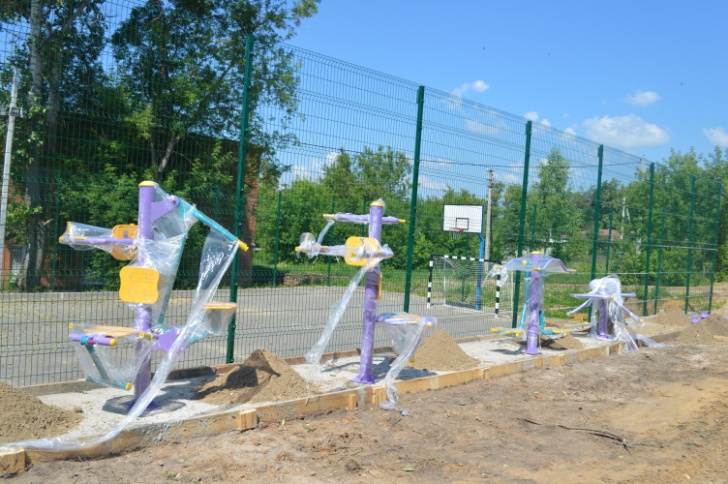 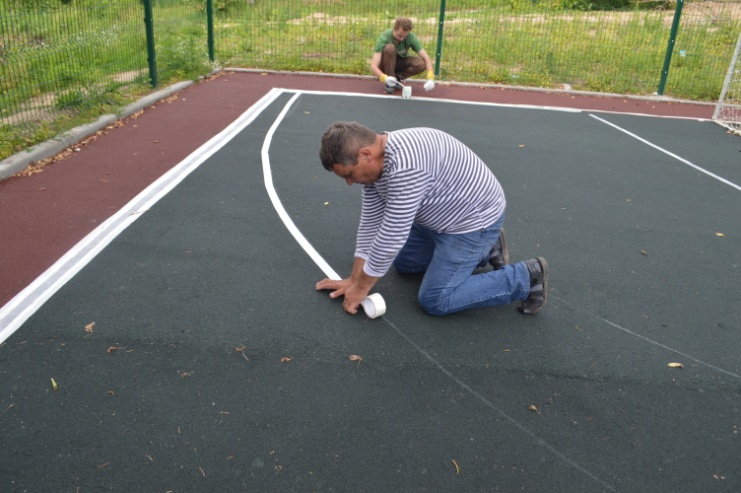 В 2015 году специалистами клуба было разработано и создано более   15 различных афиш, плакатов и баннеров для оформления посёлка и агитационно-рекламного характера.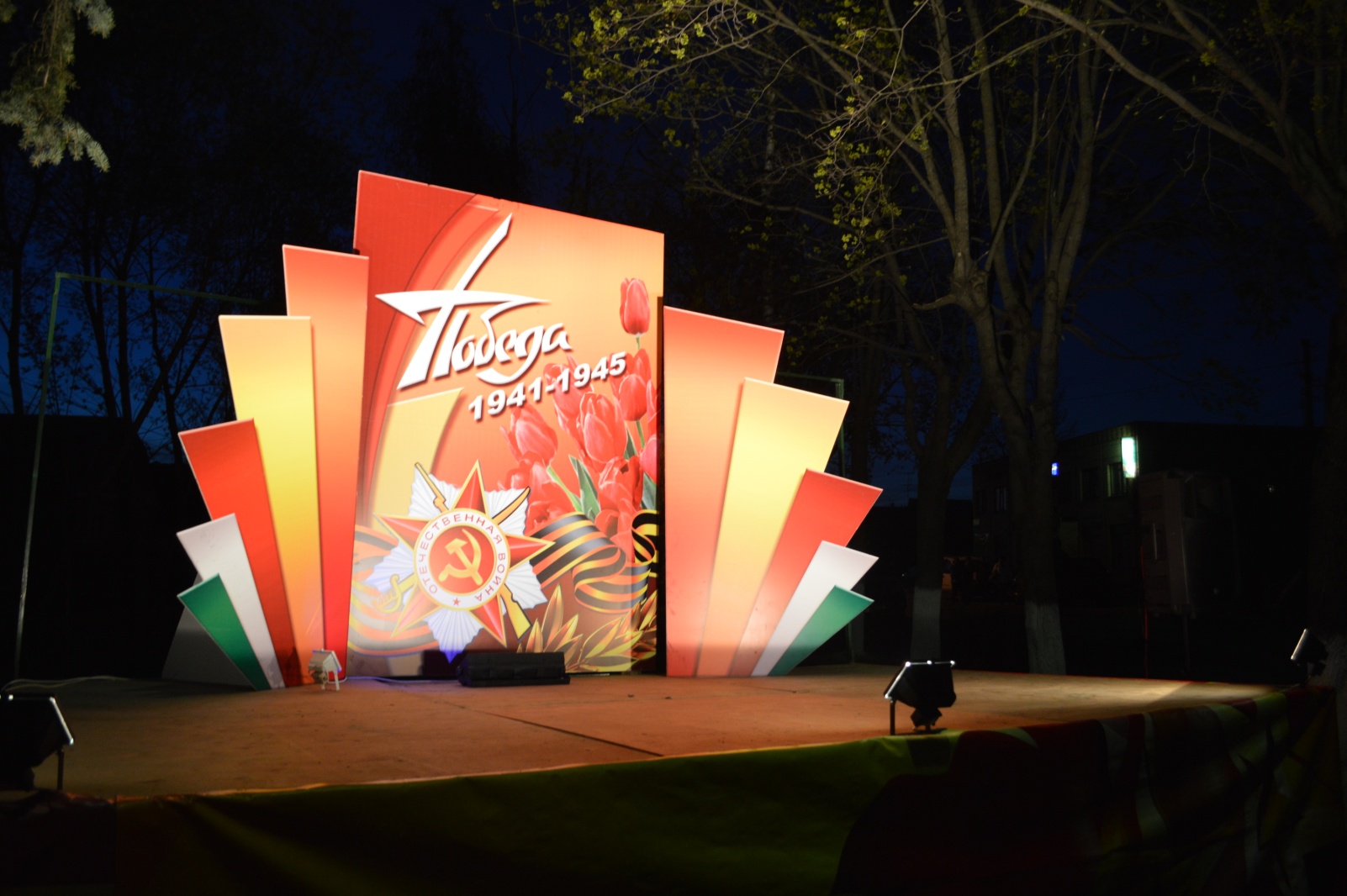 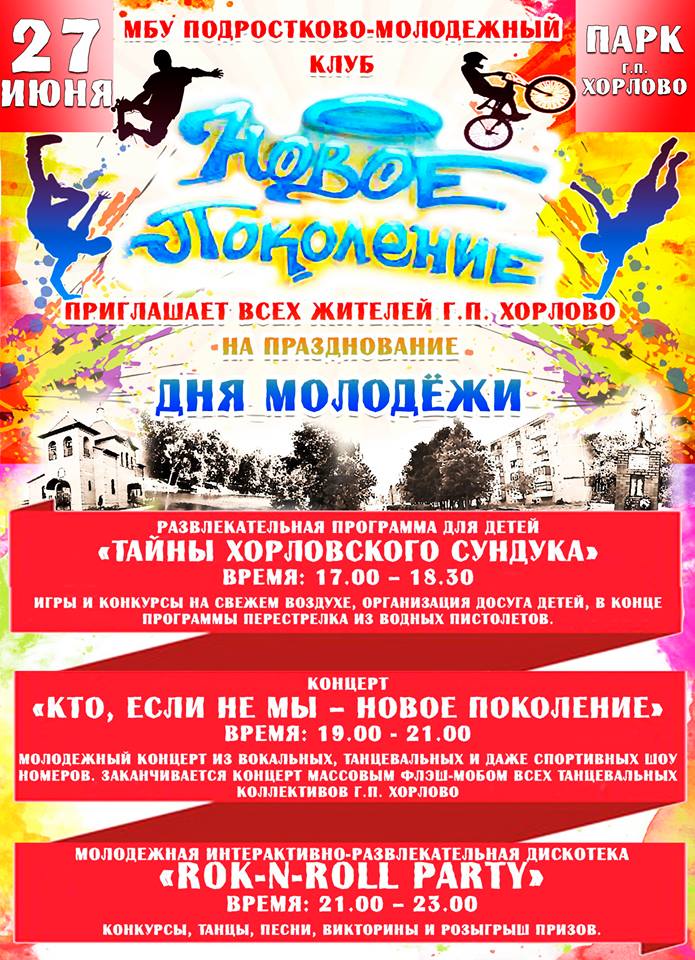 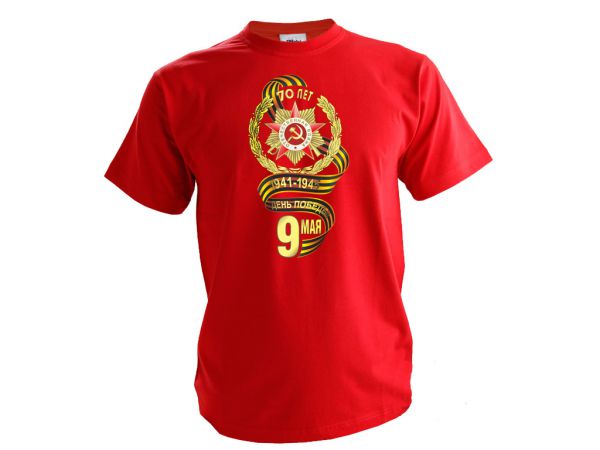 В 2015 году Подростково-молодёжный клуб «Новое поколение» осуществлял финансовую и административно хозяйственную деятельность в соответсвии с нормативно-правовыми актами ,  согласно смете и утверждённого муниципального задания.Стоимость имущества: -5582900,11руб.
Кассовые расходы  учреждения  за период составили 3934889,58 руб.,
из них на организацию и проведение мероприятий -265895,52 руб.,Из них:Арендная плата за пользованием имущества-20700,00 руб.(Полевая кухня)Приобретение призов, кубков- 174815,60 руб.Приобретение ОС: изготовление баннеров -68476,20 руб. (баннеры-21 шт., табличка "Логотип Победы- 1шт., вывеска "Пушка"- 1 шт., штендер "Старт-Финиш"- 1 шт.)Продукты питания-3719,40 руб.Воздушные шары -11024,32 руб.
Прочие расходы: выпуск газеты -70830,00 руб.,Прочие расходы-  55162,68  руб. (сопровождения  программного продукта 1С  за 2 квартала – 16200,00 руб., подписка на газету -7401,96 руб., изготовление: билетов- 10600,00руб., бланков -4780,00 руб., приглашения -7520,00 руб., услуги по страхованию-8660,72)Приобретение ОС: за счет субсидий на выполнение муниц. задания 22588,03 руб. (Спортивный стенд информационный 6 шт.-13680,00; шкаф полузакрытый-1 шт.- 4799,07 руб., шкаф для одежды-4108,96 руб.)Приобретение материальных запасов на нужды учреждения -91236,13 руб.  (канц. товары-20502,16  руб., хоз. товары-16812,47 руб.,  бензин-13991,50 руб. , Lezard диммер-1461,00 руб., прожектор галоген-164,00 руб., лампа галоген. 150W-225,00 руб., Legrand коробка монтажная-150,00 руб., трава газонная трава-32000,00 руб., грим- 5930,00 руб. ).На содержание имущества 140501,81 руб. (за электроэнергию -18892,99 руб., теплоснабжение – 56263,62 руб. обслуживание пожарной сигнализации –8640,00руб., заправка картриджа -4972,00руб., вывоз мусора – 2903,20 руб., диагностика тех.оборудования-3150,00 руб., ремонт автомобиля-45000,00 руб., провед. тех. осмотра автомобиля-680,00 руб.).Услуги связи-27594,79 руб., (за аб.плату интер.-20000,00 руб., за абон.плату-6144,79 руб., почтовые усл.-1450,00 руб.)Транспортные расходы – 919,00 руб.Заработная плата -2504670,68 руб.Начисления на выплаты по оплате труда – 722965,94руб.Прочие выплаты -400,00 руб.Налог на имущество –26531,00 руб.Плата за негативное воздействие на окружающую среду – 5594,00 руб.Кассовые расходы учреждения по л/с 21930070022 (Субсидии бюджетным учреждениям на иные цели) составили на сумму 963485,41 руб.Из них:Приобретение ОС -671237,51 руб.  (10888,00 руб. - музыкальная шкатулка, 99999-51 руб. - изготовление передвижной сцены из металлоконструкции, приобретение сцен. инвент.-27000,00 руб.: гимнастерки с брюками-4 комп., с юбкой- 4 компл., военные сапоги- 8 пар., силовые уличные тренажеры 6 шт.-132500,00 руб., самокат городской-2 шт-8200,00 руб., 392650,00 руб. – покрытие из рез. крошки для спортплощадки).Приобретение материальных запасов- 51690,00 руб.(39890,00 руб. :флаги-26 шт., футболки-20 шт., гергиев.лента-500 м., спорт инвентарь-11800,00 : мячи футбольные,баскетбольные,волейбольные-7 шт., канат -1 шт., пояс для тяжёлой атлетики – 1 шт., дротики-3 шт.,ракетка- 8 шт., набор теннисных шариков по 6 шт.-4 шт.,  свисток пластиковый – 4 шт.)Работы, услуги по содержанию имущества-240557,90 руб. (98565,42 руб.- монтаж и установка уличных силовых тренажеров, 51397,99 руб. -оборуд. пандуса и подъезда инвалидных колясок к  спортивно- игровой  площадки, 90594,49 руб. –  выполнение работ по монтажу  ограждения  спорт. площадки.)Кассовые расходы учреждения по л/с 20930070021/02 (Субсидии бюджетным учреждениям на иные цели) составили на сумму 10184,27 руб.Налог на прибыль -5608,00 рублей.НДС – 4576,27 рублей.Объём закупок составил-1637294,37 руб.Техническое состояние основных фондов учреждения находится, на должном уровне. Бухгалтерский учет осуществляется в программе -1С «Бухгалтерия» -8. 
За сохранность и состояние основных фондов несут ответственность материально-ответственные лица. Своевременно фиксируются неисправности, техническими службами проводится освидетельствование объектов, выясняются причины поломки. Поступление материальных запасов производится на основании плана,  утвержденного в муниципальном задании,  и корректируется с учетом потребности.
Раздел 3 « Анализ отчета об использовании учреждением плана его деятельности»Субсидии на выполнение муниципального задания, за отчетный период составили 4384200,00рублей.Субсидии на иные цели – 963485,41 руб., из бюджета   городского поселения Хорлово   из них:Приобретение ОС -671237,51 из них:10888,00-музыкальная шкатулка,99999,51 рублей - изготовление передвижной сцены из металлоконструкции, 8200,00 рублей на спортинвентарь, 132500,00 рублей силовые уличные тренажеры, 27000,00 рублей - сценический инвентарь.392650,00 рублей - покрытие из рез. крошки для спортплощадкиРаботы, услуги по содержанию имущества -240557,90рублей  из них:98565,42 рублей – монтаж и установка уличных силовых тренажеров.90594,49 рублей  –  выполнение работ по монтажу  ограждения  спорт. площадки51397,99 рублей  - оборуд. пандуса и подъезда инвалидных колясок к  спортивно- игровой  площадкиПриобретение материальных запасов – 51690,00 рублей из них:39890,00 рублей флаги, майки,11800,00 рублей  – спортивный и игровой инвентарь.Бюджетные инвестиции не поступали, Доходы от оказания платных услуг составило-31200,00 рублей.5608,00 рублей  - Налог на прибыль.4576,27 рублей – НДС.Остаток на 01.01.2015 г.-21232,13  руб.,
Кассовый расход по учреждению за отчетный период составил 68,10 % от плановых назначений.
Остаток на  счете на 01.10.2015 г. в органе казначейства 40701810700001000178 составляет 491558,28  руб.Из них:л/счет 20930070021        -459867,47 руб. на выполнения МЗ (Услуга)л/счет 20930070021/01  -     9251,35 руб. на выполнения МЗ (Содержание имущества)л/счет 20930070021/02  -   22439,46 руб. ПДл/счет 21930070022- 0,00 руб. ЦСРаздел 4 « Анализ показателей отчетности учреждения»Сведения о движении нефинансовых активов (ф.0503768)КВФ:4приобретение ОС – 1002859,64 рублей:Комплект "Музыкальная шкатулка"1 шт на сумму        -   10888,00 руб.изготовление баннеров -21шт на сумму                           -   57582,20руб.изготовление вывеска  -1шт на сумму                              -     4494,00 руб.Табличка логотип «Победы»-1шт на сумму                    -     1800,00 руб.Сцена из металлоконструкции 6 секций-1шт на сумму  -   99999,51руб.Штендер одностр."Старт-Финиш" -2 шт на сумму          -    4600,00 руб.Уличные тренажеры  -6 шт на сумму                               - 231065,42 руб.В т.ч. покупка уличных тренажеров 132500,00 руб. установка  уличных тренажеров 98565,42 руб., перевод с КОСГУ-225 на КОСГУ 310Спортивные информационные стенды -6 шт на сумму  -   13680,00 руб.Самокат городской  2 шт на сумму                                   -     8200,00 руб.Гимнастерки с юбкой и брюками по 4 комплекта           -   23200,00 руб.Военные сапоги (имитация)- 8 пар на сумму                    -     3800,00 руб. Увеличение стоимости спортивно игровой  площадки   - 534642,48 руб.В т.ч.Покрытие из рез. крошки для спортплощадки                 - 392650,00 руб.Оборуд. пандуса и подъезда инвалидных колясок к  спортивно- игровой  площадки   -  51397,99 руб. перевод с КОСГУ-225 на КОСГУ 310Выполнение работ по монтажу  ограждения  спорт. площадки.   -    90594,49 руб. перевод с КОСГУ-225 на КОСГУ 310Шкаф полузакрытый-1 шт.                                                -     4799,07  руб.Шкаф для одежды-1 шт.                                                     -     4108,96  руб.Перевод основных средств с КФО:5 на КФО:4  на сумму 911795,41 рублей.Выбытие на забалансовый счет –67245,40руб.
Материальные запасы –106170,85 руб.  (бензин-14182,50 руб., канц. товары -20502,16  руб., продукты питания для приготовлении каши на мероприятия  «Первенство по лыжам среди подростков и молодёжи «Лыжня Хорлово»- 3719,40, хоз. товары – 16812,47, шарики в ассортименте-11024,32, прожектор галоген.с  лампой, диммер, коробка монтажная -2000,00 , трава газонная -32000,00, грим -5930,00).Приобретены призы, награды, кубки – 161975,60 руб.Списание призов, наград, кубков -89820,45 руб.Списание материальных запасов –62723,32 руб.Бланки строгой отчетности(билеты) получены на сумму -10000,00 руб. (10000 шт.) Списано на мероприятие  на сумму 24,00 рубля. (24 шт.)Сведения о движении нефинансовых активов (ф.0503768)КВФ:5Приобретено ОС на сумму 911795,41 в том числе:Комплект "Музыкальная шкатулка"1 шт на сумму        -   10888,00 руб.Сцена из металлоконструкции 6 секций-1шт на сумму  -   99999,51руб.Уличные тренажеры  -6 шт на сумму                               - 231065,42 руб.В т.ч. покупка уличных тренажеров 132500,00 руб. установка  уличных тренажеров 98565,42 руб., Самокат городской  2 шт на сумму                                   -     8200,00 руб.Гимнастерки с юбкой и брюками по 4 комплекта           -   23200,00 руб.Военные сапоги (имитация)- 8 пар на сумму                    -     3800,00 руб. Увеличение стоимости спортивно игровой  площадки   - 534642,48 руб.В т.ч.Покрытие из рез. крошки для спортплощадки - 392650,00 руб.Оборуд. пандуса и подъезда инвалидных колясок к  спортивно- игровой  площадки   -  51397,99 руб. Выполнение работ по монтажу  ограждения  спорт. площадки.   -    90594,49 руб. Перевод основных средств с КФО:5 на КФО:4  на сумму 911795,41 рублей.Пояснительная к ведению счета 109,00 (бюджет)Затраты на выполнение работ, услуг :-заработная плата и начисления на выплаты по оплате труда персонала –2783483,62руб.-прочие выплаты-450,00-начисление на выплату по оплате труда – 837096,64руб.-услуги связи -30068,14руб.-транспортные расходы -919,00 руб.-коммунальные услуги-66421,16руб.-арендная плата за пользование имуществом-20700,00 руб.-работы,  услуги по содержанию имущества-66788,10руб.-прочие работы и услуги -137253,96руб.-амортизация основных средств и нематериальных активов 512971,76руб.-выбытие материальных запасов 64523,32руб.-прочие расходы –199987,60руб.Всего по  109.61 Себестоимость готовой продукции, работ, услуг- составило  4720663,30 руб.Закрытие счета происходит согласно КЭК,КПС,КФО      Д  401.10   К 109.61 –4720663,30 руб.2015 год   Подростково-молодёжный клуб завершает с высокими показателями –  увеличились количественные и качественные показатели. Возросло число ребят посещающих клуб, улучшилось качество организации и проведения мероприятий и их материально-техническое обеспечение.                   Директор МБУ «Подростково-молодёжный клуб «Новое поколение»                                                                                                                  В.К.ПирожниковНаименование учреждения по работес молодёжьюКонтактная информация:ФИО руководителя, тел.,Тел\факс 8(496)444-95-17e-mail:pmknp1@rambler.ruОфициальный сайт клуба  http://novoepokolenie-club.ru/ Количество должностей по штатному расписанию учрежденияКоличество сотрудников учрежденияМБУ ПМК «Новое поколение»Директор Пирожников Виктор КузьмичГлавный бухгалтер – Мерянова Наталья Сергеевна12 из них4,5 специалист по работе с молодёжью  12МБУ ПМК «Новое поколение»Директор Пирожников Виктор КузьмичГлавный бухгалтер – Мерянова Наталья Сергеевна12 из них4,5 специалист по работе с молодёжью  12разовых посетителей по журналу учётаПосетивших групповых занятийПосетивш.  мероприятвсегодо 1616-2121 и старш.январь4505276831660930481249февраль453518113921101182612317март6375276011765988512265апрель5375473671451813421218май59754885620011121580300июнь6035415551699951493255июль5824693401391779403209август6064784401524853442229сентябрь6095323901531857444230октябрь6705494151634915474245ноябрь506538104020841167604313декабрь5155173021334631468235за год676562917128201841150566002018Средняя в день за год55,29